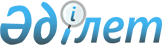 Қазақстан Республикасындағы таратылатын банктердiң аралық тарату балансының, басқа да есептерiнiң, тарату балансының нысандары және тарату комиссияларының оларды ұсыну мерзiмдерi мен тәртiбi туралы нұсқаулықты бекiту жөнiнде
					
			Күшін жойған
			
			
		
					Қазақстан Республикасының Ұлттық Банкі Басқармасының 2001 жылғы 28 қазандағы N 419 қаулысы. Қазақстан Республикасы Әділет министрлігінде 2001 жылғы 14 желтоқсанда тіркелді. Тіркеу N 1698. Күші жойылды - Қазақстан Республикасының Ұлттық Банкі Басқармасының 2012 жылғы 24 желтоқсандағы № 375 қаулысымен      Ескерту. Күші жойылды - ҚР Ұлттық Банкі Басқармасының 24.12.2012 № 375 қаулысымен (алғашқы ресми жарияланған күнінен кейін күнтізбелік он күн өткен соң қолданысқа енгізіледі).

      Қазақстан Республикасындағы таратылатын банктердiң тарату комиссияларының қызметiне бақылауды жетiлдiру мақсатында Қазақстан Республикасы Ұлттық Банкiнiң Басқармасы қаулы етеді: 

      1. Қазақстан Республикасындағы таратылатын банктердiң аралық тарату балансының, басқа да есептерiнiң, тарату балансының нысандары және тарату комиссияларының оларды ұсыну мерзiмдерi мен тәртiбi туралы нұсқаулық бекiтiлсiн және нұсқаулық пен осы қаулы Қазақстан Республикасының Әдiлет министрлiгiнде мемлекеттiк тiркелген күннен бастап он төрт күн өткеннен кейiн күшiне енгiзiлсiн. 

      2. Банктердi және сақтандыру (қайта сақтандыру) ұйымдарын тарату iсiн бақылау басқармасы (Бадырленова Ж.Р.): 

      1) Заң департаментiмен (Шәрiпов С.Б.) бiрлесiп осы қаулыны және Қазақстан Республикасындағы таратылатын банктердiң аралық тарату балансының, басқа да есептерiнiң, тарату балансының нысандары және тарату комиссияларының оларды ұсыну мерзiмдерi мен тәртiбi туралы нұсқаулықты Қазақстан Республикасының Әдiлет министрлiгiнде мемлекеттiк тiркеуден өткiзу шараларын қабылдасын; 

      2) Қазақстан Республикасының Әдiлет министрлiгiнде мемлекеттiк тiркеуден өткен күннен бастап он күндiк мерзiмде осы қаулыны және Қазақстан Республикасындағы таратылатын банктердiң аралық тарату балансының, басқа да есептерiнiң, тарату балансының нысандары және тарату комиссияларының оларды ұсыну мерзiмдерi мен тәртiбi туралы нұсқаулықты Қазақстан Республикасы Ұлттық Банкiнiң аумақтық филиалдарына жiберсiн. 

      3. Қазақстан Республикасы Ұлттық Банкiнiң аумақтық филиалдары осы қаулыны және Қазақстан Республикасындағы таратылатын банктердiң аралық тарату балансының, басқа да есептерiнiң, тарату балансының нысандары және тарату комиссияларының оларды ұсыну мерзiмдерi мен тәртiбi туралы нұсқаулықты Банктердi және сақтандыру (қайта сақтандыру) ұйымдарын тарату iсiн бақылау басқармасынан алған күннен бастап төрт күндiк мерзiмде банктердiң сот шешiмiмен, оның iшiнде банкроттық негiзiнде және ерiктi тәртiппен таратылатын тарату комиссияларына жiберсiн. 

      4. Осы қаулының орындалуын бақылау Қазақстан Республикасының Ұлттық Банкi Төрағасының орынбасары К.А.Колпаковқа жүктелсiн.       Ұлттық Банк 

      Төрағасы Қазақстан Республикасының 

Ұлттық Банкi Басқармасының 

2001 жылғы 28 қазандағы  

N 419 қаулысымен бекiтiлген  

Қазақстан Республикасындағы таратылатын банктердiң 

аралық тарату балансының, басқа да есептерiнiң, тарату 

балансының нысандары және тарату комиссияларының 

оларды ұсыну мерзiмдерi мен тәртiбi туралы нұсқаулық       Осы Нұсқаулық " Қаржы рыногы мен қаржылық ұйымдарды мемлекеттік реттеу және қадағалау туралы ", "Қазақстан Республикасындағы банктер және банктік қызмет туралы ", " Бухгалтерлік есепке алу мен қаржылық есеп беру туралы " Қазақстан Республикасының Заңдарына, Қазақстан Республикасының басқа да нормативтік құқықтық актілеріне сәйкес әзірленді және сот шешімі бойынша, оның ішінде банкроттық негізде және ерікті тәртіппен таратылатын банктердің тарату комиссияларының аралық тарату балансының нысандарын және олардың қосымшаларын, есептерін, еріксіз және еркімен таратылатын банктердің тарату балансын, тарату комиссияларының оларды қаржы нарығын және қаржы ұйымдарын реттеу мен қадағалау жөніндегі уәкілетті органға (бұдан әрі - уәкілетті орган) ұсыну мерзімі мен тәртібін белгілейді. 

      Ескерту: Кіріспе жаңа редакцияда жазылды - ҚР Қаржы рыногын және қаржылық ұйымдарды реттеу мен қадағалау жөніндегі агенттігі Басқармасының 2004 жылғы 16 ақпандағы N 40 қаулысымен .       

1-бөлiм. Аралық тарату балансы 

1-тарау. Аралық тарату балансын және кредиторлар 

талаптарының тiзiлiмiн жасау нысаны мен мерзiмдерi        1. Банк кредиторлары шағым-талаптар (өтiнiштер) беру үшiн белгiленген мерзiм аяқталғаннан кейiн тарату комиссиясы бiр айлық мерзiмде аралық тарату балансын жасайды. Тарату комиссиясы аралық тарату балансын жасау мерзімі өткен сәттен бастап бес жұмыс күні ішінде оны уәкілетті органға ұсынады. 

      Ескерту: 1-тармаққа толықтыру енгізілді- ҚР Қаржы рыногын және қаржылық ұйымдарды реттеу мен қадағалау жөніндегі агенттігі Басқармасының 2004 жылғы 16 ақпандағы N 40 қаулысымен . 

      2. Тарату комиссиясы аралық тарату балансын осы Нұсқаулықтың 1-қосымшасына сәйкес 1-нысан бойынша жасайды. 

      Ескерту: 2-тармақ жаңа редакцияда жазылды - ҚР Қаржы рыногын және қаржылық ұйымдарды реттеу мен қадағалау жөніндегі агенттігі Басқармасының 2004 жылғы 16 ақпандағы N 40 қаулысымен . 

      3. Таратылатын банктiң аралық тарату балансы мынадай құжаттардың негiзiнде жасалады: 

      1) банктiң жеке есепшоттары, талдау және жинақтау есептерiнiң тiзiмдемесi; 

      2) банктiң бухгалтерлiк және заң құжаттарын, активтердi және мiндеттемелерiн түгендеу актiсi; 

      3) тарату процесiнiң басындағы банктiң балансы; 

      4) тарату процесiнiң басындағы банктiң балансына айналым-сальдо балансы; 

      5) тарату процесiнiң басындағы банктiң баланстан тыс есепшоттары бойынша деректерi; 

      6) тарату процесiнiң басында осы Нұсқаулықтың N 3 қосымшасына сәйкес жасалған банк кредиторларының тiзiмi; 

      7) таратылатын банктiң кредиторлары берген шағым-талаптарды (өтiнiштердi) есепке алу журналы, ол осы Нұсқаулықтың N 4 қосымшасына сәйкес нысан бойынша жасалған; 

      8) осы Нұсқаулықтың N 5 қосымшасына сәйкес нысан бойынша жасалған таратылатын банктiң сұралмаған кредиторлық берешегiн есепке алу журналы; 

      9) осы Нұсқаулықтың N 6 қосымшасына сәйкес нысан бойынша жасалған таратылатын банктiң меншiк мүлкiн есепке алу журналы; 

      10) осы Нұсқаулықтың N 7 қосымшасына сәйкес нысан бойынша жасалған таратылатын банктiң дебиторлық берешегiн есепке алу журналы. 

      4. Аралық тарату балансына мынадай есеп беру нысандары мен құжаттар қоса берiледi: 

      1) осы Нұсқаулықтың 3-тармағының 2)-6) тармақшаларында көрсетiлген құжаттар; 

      2) осы Нұсқаулықтың N 8 қосымшасына сәйкес нысан бойынша жасалған таратылатын банктiң тарату процесiнiң басындағы дебиторларының тiзiмi; 

      3) аралық тарату балансына айналым-сальдо ведомосы; 

      4) таратылатын банктiң мүлкiн түгендеу актiлерiнiң көшiрмесi; 

      5) аралық тарату балансының барлық баланстық есепшоттарына талдама; 

      6) осы Нұсқаулықтың N 9 қосымшасына сәйкес нысан бойынша жасалған банктiң аралық тарату балансы бекiтiлген күнгi баланстан тыс есепшоттар бойынша есебi; 

      7) осы Нұсқаулықтың N 10 қосымшасына сәйкес жасалынған кредиторлар берген шағымдардың (өтiнiштердiң), оларды қарау нәтижелерiнiң және таратылатын банктiң сұралмаған кредиторлары берешектерiнiң тiзбесi; 

      8) осы Нұсқаулықтың 1-қосымшасына сәйкес жасалған банктің аралық тарату балансына кіретін кредиторлар талаптарының тізілімі; 

      9) осы Нұсқаулықтың N 13 қосымшасына сәйкес нысан бойынша жасалған банктiң аралық тарату балансына кiргiзiлген мүлiктiң құрамы туралы мәлiметтер; 

      10) аралық тарату балансындағы деректерде тарату процесi басталған кездегi баланспен салыстырғанда ауытқулардың бар екендiгi туралы осы Нұсқаулықтың N 14 қосымшасына сәйкес нысан бойынша жасалған мәлiметтер; 

      11) мынадай ақпаратты қамтыған түсіндірме жазбасы: 

      бiрiншi кезектегi iс-шараларды жүргiзу; 

      таратудың басынан бастап аралық тарату балансын жасаған күніне, өзгерістердің себептерін көрсете отырып, активтер мен міндеттемелер бойынша өзгерістер; 

      дебиторлық және кредиторлық берешектің жай-күйі; 

      таратылатын банктің кепіл және меншік мүлкі; 

      тарату өндірісін жасауға кедергі болатын негізгі проблемалар. . 

      Ескерту: 4-тармаққа өзгерту енгізілді- ҚР Қаржы рыногын және қаржылық ұйымдарды реттеу мен қадағалау жөніндегі агенттігі Басқармасының 2004.02.16 N 40 , 2008.10.29 N 156 Қаулыларымен .  

2-тарау. Банктiң аралық тарату балансын және 

кредиторларының талап тiзiлiмiн бекiту       5. Еріксіз таратылатын банктің тарату комиссиясы аралық тарату балансын жасағаннан кейін осы Нұсқаулықтың 4-тармағында көрсетілген есеп беру нысандарымен және құжаттарымен бірге оны бекіту үшін уәкілетті органға ұсынады. 

      Ескерту: 5-тармақ жаңа редакцияда жазылды - ҚР Қаржы рыногын және қаржылық ұйымдарды реттеу мен қадағалау жөніндегі агенттігі Басқармасының 2004 жылғы 16 ақпандағы N 40 қаулысымен . 

      6. Еріксіз таратылған банктің тарату комиссиясы аралық тарату балансын жасағаннан кейін осы Нұсқаулықтың 4-тармағында көрсетілген есеп беру нысандары және құжаттарымен қоса оны қарау үшін уәкілетті органға ұсынады. 

      Ескерту: 6-тармақ жаңа редакцияда жазылды - ҚР Қаржы рыногын және қаржылық ұйымдарды реттеу мен қадағалау жөніндегі агенттігі Басқармасының 2004 жылғы 16 ақпандағы N 40 қаулысымен . 

      7. Ерiктi таратылатын банктiң аралық тарату балансы және 

кредиторларының талаптар тiзiлiмi банк акционерлерiнiң жалпы жиналысында бекiтiледi. 

      7-1. Ерікті немесе мәжбүрлеп таратылатын банктің аралық тарату балансы мынадай жағдайларда бекітуге жатпайды: 

      1) осы Нұсқаулықтың 4-тармағында көзделген құжаттарды ұсынбағанда; 

      2) аралық тарату баланстың деректері осы Нұсқаулықтың 3,4-тармақтарында көрсетілген құжаттардың деректеріне сәйкес келмегенінде. 

      Аралық тарату баланс бекітілмеген жағдайда, уәкілетті орган (банкті мәжбүрлеп таратқанда) немесе банк акционерлерінің жалпы жиналысы (банкті ерікті тартқанда) бұл туралы анықталған бұзушылықтарды, кемшіліктерді жою бойынша себептерді және уәкілетті органға (банкті мәжбүрлеп тарату үшін) немесе акционерлердің жалпы жиналысына (банкті ерікті тарату үшін) бекіту үшін қайталап аралық тарату балансты ұсынудың банктің тарату комиссиясы аралық тарату баланс бекітілмегені жөніндегі жазбаша хабарламаны алған күннен бастап бір айдан аспайтын мерзімді көрсетіп, тарату комиссиясына жазбаша түрде хабарлайды. 

      Ескерту. Нұсқаулық 7-1-тармақпен толықтырылды - Қазақстан Республикасы Қаржы нарығын және қаржы ұйымдарын реттеу мен қадағалау агенттігі басқармасының 2007.05.28. N 147 (қолданысқа енгізілу тәртібін 2-тармақтан қараңыз) қаулысымен. 

      8. Банктiң тарату комиссиясы бекiтiлген ерікті таратылатын аралық тарату балансының көшiрмесiн қосымшаларымен бiрге уәкілетті орган ұсынады. 

      Ескерту: 8-тармаққа толықтыру енгізілді  - ҚР Қаржы рыногын және қаржылық ұйымдарды реттеу мен қадағалау жөніндегі агенттігі Басқармасының 2004 жылғы 16 ақпандағы N 40 қаулысымен . 

      8-1. Еріксіз және ерікті таратылатын банктердің кредиторларының талап ету тізіліміне өзгерістер мен толықтырулар енгізу тарату комиссиясы шешім қабылдаған күннен бастап он жұмыс күні ішінде осы нұсқаулықтың 12-қосымшасына сәйкес ресімделеді. 

      Егер кредиторлардың талап ету тізіліміндегі өзгерістер мен толықтырулар бекітілген аралық тарату балансында көрсетілген оның кредиторларының алдындағы банк міндеттемелерінің өзгеруіне әкеліп соқтырса, тарату комиссиясы банк кредиторларының талап ету тізіліміндегі өзгерістер мен толықтырулар енгізілген күні бір мезгілде таратылатын банктің бухгалтерлік балансын жасайды. 

      Ескерту: 8-1-тармақпен толықтырылды - ҚР Қаржы рыногын және қаржылық ұйымдарды реттеу мен қадағалау жөніндегі агенттігі Басқармасының 2004.02.16. N 40 , өзгерту енгізілді - 2007.11.30. N 251 (қолданысқа енгізілу тәртібін 2-тармақтан қараңыз) Қаулыларымен. 

      8-2. Еріксіз таратылатын банктің тарату комиссиясы уәкілетті органға бекіту үшін, ал осы ерікті таратылатын банк қарау үшін (оларды акционерлердің жалпы жиналысы бекіткенге дейін) Нұсқаулықтың 12-қосымшасына сәйкес ресімделген, және осы Нұсқаулықтың 8-1-тармағына сәйкес жасалған бухгалтерлік баланс, кредиторлардың талап ету тізіліміндегі өзгерістер мен толықтыруларды, мынадай құжаттармен қоса ұсынады: 

      1) олардың негізділігін куәландыратын құжаттардың көшірмелерімен қоса кредиторлардың талап ету тізіліміне өзгерістер мен толықтыруларды енгізу себептері туралы түсіндірме жазба; 

      2) осы Нұсқаулықтың 12-қосымшасына сәйкес жасалған, аралық тарату балансының және бухгалтерлік баланстың деректерінде пайда болған ауытқулар туралы мәліметтер; 

      3) таратылатын банктің бухгалтерлік балансы шоттарының талдамасы. 

      Ескерту: 8-2-тармақпен толықтырылды - ҚР Қаржы рыногын және қаржылық ұйымдарды реттеу мен қадағалау жөніндегі агенттігі Басқармасының 2004 жылғы 16 ақпандағы N 40 қаулысымен . 

      8-3. Ерікті таратылатын банк кредиторларының талап ету тізіліміне бекітілген өзгерістер мен толықтырулардың көшірмесі уәкілетті органға олар бекітілген сәттен бастап екі жұмыс күні ішінде мәлімдеме үшін ұсынылады. 

      Ескерту: 8-3-тармақпен толықтырылды - ҚР Қаржы рыногын және қаржылық ұйымдарды реттеу мен қадағалау жөніндегі агенттігі Басқармасының 2004 жылғы 16 ақпандағы N 40 қаулысымен .       

2-бөлiм. Банктiң тарату комиссиясының есебi 

1-тарау. Банктiң тарату комиссиясының 

ай iшiнде iстеген жұмысының есебi (ай сайынғы есеп)       9. Банктiң тарату комиссиясы iстеген жұмысының ай сайынғы есебiне мыналар кiредi: 

      1) таратылатын банктiң есептi күнгi балансы; 

      2) таратылатын банктiң есеп берiлетiн күнгi жағдай бойынша осы Нұсқаулықтың N 15 қосымшасына сәйкес нысан бойынша жасалған баланстан тыс есепшоттар бойынша есебi; 

      3) активтердiң есеп берiлетiн күнгi жай-күйi туралы осы Нұсқаулықтың N 16 қосымшасына сәйкес нысан бойынша жасалған есебi; 

      4) есеп берiлетiн күнгi мiндеттемелердiң жай-күйi туралы осы Нұсқаулықтың N 16 қосымшасына сәйкес нысан бойынша жасалған есебi; 

      5) осы Нұсқаулықтың 18-қосымшасына сәйкес нысан бойынша жасалған есеп беру кезеңі үшін таратылатын банктің ағымдағы шоты бойынша теңгемен ақша қозғалысы туралы есеп; 

      5-1) осы Нұсқаулықтың 18-1-қосымшасына сәйкес нысан бойынша жасалған есеп беру кезеңі үшін таратылатын банктің ағымдағы шоты бойынша шетел валютасындағы ақша қозғалысы туралы есеп; 

      6) осы Нұсқаулықтың 19-қосымшасына сәйкес нысан бойынша жасалған есеп беру кезеңі үшін таратылатын банктің касса бойынша теңгемен ақша қозғалысы туралы есеп; 

      7) осы Нұсқаулықтың 19-1-қосымшасына сәйкес жасалған есеп беру кезеңі үшін таратылатын банктің касса бойынша шетел валютасындағы ақша қозғалысы туралы есеп; 

      7-1) осы Нұсқаулықтың 20-1-қосымшасына сәйкес нысанда жасалған есепті күнгі жағдай бойынша таратылатын банктің дебиторлық берешегінің жай-күйі туралы есебі; 

      7-2) осы Нұсқаулықтың 22-қосымшасына сәйкес нысанда жасалған есепті күнгі жағдай бойынша таратылатын банк дебиторларының жоғалған құжаттары бойынша есебі; 

      7-3) осы Нұсқаулықтың 24-қосымшасына сәйкес нысанда жасалған таратылатын банктің кепіл мүлкін есепке алу журналының деректері негізінде осы Нұсқаулықтың 23-1-қосымшасына сәйкес нысанда жасалған таратылатын банктің кепіл мүлкінің есепті күнгі жай-күйі туралы есебі; 

      7-4) осы Нұсқаулықтың 25-қосымшасына сәйкес нысанда жасалған таратылатын банктің меншік мүлкінің есепті күнгі жай-күйі туралы есебі; 

      7-5) осы Нұсқаулықтың 26-қосымшасына сәйкес жасалған таратылатын банктің кредиторларымен және ағымдағы берешегі бойынша есеп айырысуы туралы есебі; 

      8) осы Нұсқаулықтың 28-қосымшасына сәйкес нысан бойынша жасалған есеп беру кезеңі үшін тарату өндірісіне банктің тарату комиссиясы жіберген шығыстар туралы есеп. 

      Ескерту: 9-тармаққа өзгерту мен толықтырулар енгізілді - ҚР Қаржы рыногын және қаржылық ұйымдарды реттеу мен қадағалау жөніндегі агенттігі Басқармасының 2004.02.16 N 40 , 2007.05.28. N 147 (қолданысқа енгізілу тәртібін 2-тармақтан қараңыз), 2008.10.29 N 156 қаулыларымен. 

      10. Ай сайынғы есепке банктегі тарату барысының жай-күйі туралы түсіндірме жазба қоса беріледі, оған мына ақпарат кіреді: 

      1) өзгерістердің себебін көрсете отырып, есепті кезеңде банктің активтері мен міндеттемелері бойынша өзгерістер; 

      2) шағым-талап жұмысының сипаттамасы; 

      3) тарату комиссиясының банктің мүлігімен жұмысы; 

      4) тарату комиссиясының кредиторлармен және банктің ағымдағы борышы бойынша жұмысының сипаттамасы; 

      5) тарату ісіне арналған шығыстар және тартылған қызметкерлердің саны; 

      6) банктің тарату ісін аяқтаудың негізгі кедергілері, проблемалары және перспективалары. 

      Ескерту: 10-тармақ жаңа редакцияда - ҚР Қаржы рыногын және қаржылық ұйымдарды реттеу мен қадағалау жөніндегі агенттігі Басқармасының 2007.11.30. N 251 (қолданысқа енгізілу тәртібін 2-тармақтан қараңыз) Қаулысымен. 

      11. Есеп берiлетiннен кейiнгi айдың 1-i ай сайынғы есеп үшiн есеп берiлетiн күн болып табылады. 

      12. Ай сайынғы есеп үшiн алдыңғы есептi күн болып айлық есептiң алдындағы күн болып табылады. 

      13. Қаңтар, ақпан, сәуiр, мамыр, шiлде, тамыз, қазан, қараша айлары үшiн ай сайынғы есеп уәкілетті органға мынадай мерзiмдерде: 

      1) таратылатын банктiң филиалдары болмаған жағдайда - есептi айдан кейiнгi айдың 6-нан кешiктiрiлмей; 

      2) таратылатын банктiң филиалдары болған жағдайда - есептi айдан кейiнгi айдың 8-нен кешiктiрiлмей ұсынылады. 

       Ескерту: 13-тармаққа өзгерту енгізілді - ҚР Қаржы рыногын және қаржылық ұйымдарды реттеу мен қадағалау жөніндегі агенттігі Басқармасының 2004 жылғы 16 ақпандағы N 40 қаулысымен . 

       13-1. Банктің тарату комиссиясының бөлімшелері болған жағдайда осы Нұсқаулықтың 9-тармағының 7-1), 7-2), 7-3), 7-4), 7-5), 8) тармақшаларында көзделген есептері тарату комиссиясының бас офисі және оның құрылымдарының бөлігінде ұсынылады. 

       Ескерту: 13-1-тармақ жаңа редакцияда - ҚР Қаржы рыногын және қаржылық ұйымдарды реттеу мен қадағалау жөніндегі агенттігі Басқармасының 2008.10.29. N 156 Қаулысымен.  

2-тарау. Банктің тарату комиссиясының бірінші жарты жылдықта істеген жұмысының есебі        Ескерту: 2-тарау жаңа редакцияда - ҚР Қаржы рыногын және қаржылық ұйымдарды реттеу мен қадағалау жөніндегі агенттігі Басқармасының 2008.10.29. N 156 Қаулысымен.       14. Бірінші жарты жылдықтың есебіне (бұдан әрі –жарты жылдықтың есебі) мыналар кіреді: 

      1) осы Нұсқаулықтың 20-қосымшасына сәйкес нысанда жасалған есепті күнгі жағдай бойынша таратылатын банктің дебиторлық берешегін өндіріп алу туралы есебі; 

      2) осы Нұсқаулықтың 24-қосымшасына сәйкес нысанда жасалған таратылатын банктің кепіл мүлкін есепке алу журналының деректері негізінде осы Нұсқаулықтың 23-қосымшасына сәйкес нысанда жасалған таратылатын банктің кепіл мүлкінің есепті күнгі жай-күйі туралы есебі. 



      15. Жарты жылдық есебіне шағым - талап жұмысының, кепіл мүлікті сату жөніндегі жұмыстың сипатын қамтитын түсініктеме жазбасы қоса беріледі. 



      16. Жарты жылдық есебінің есепті күні жылдың 1 қаңтары болып табылады. 



        17. Жарты жылдық есебі уәкілетті органға мынадай мерзімдерде ұсынылады: 

      1) таратылатын банктің филиалдары болмаған жағдайда – 6 шілдеден кешіктірмей; 

      2) таратылатын банктің филиалдары болған жағдайда – 8 шілдеден кешіктірмей. 

      Банктің тарату комиссиясының екінші жарты жылдығындағы жұмысы туралы есебі уәкілетті органға берілмейді. Екінші жарты жылдықта істеген жұмысы туралы деректер банктің тарату комиссиясының істеген жұмысы туралы жылдық есебіне енгізіледі. 



      18. Банктің тарату комиссиясының бөлімшелері болған жағдайда жарты жылдық есеп тарату комиссиясының және оның бөлімшелерінің бас офисі бөлігінде ұсынылады.  

3-тарау. Банктiң тарату комиссиясының жыл iшiнде 

iстеген жұмысының есебi (жылдық есеп)        19. Банктiң тарату комиссиясы iстеген жұмысының жылдық есебiне мыналар кiредi: 

      осы Нұсқаулықтың 9-тармағының 1), 2), 3), 4), 5), 5-1), 6), 7), 7-2), 7-4), 7-5), 8) тармақшаларында көзделген құжаттар; 

      2) осы Нұсқаулықтың 20-қосымшасына сәйкес нысанда жасалған есепті күнгі жағдай бойынша таратылатын банктің дебиторлық берешегін өндіріп алу туралы есебі; 

      3) осы Нұсқаулықтың 24-қосымшасына сәйкес нысанда жасалған таратылатын банктің кепіл мүлкін есепке алу журналының деректері негізінде осы Нұсқаулықтың 23-қосымшасына сәйкес нысанда жасалған таратылатын банктің кепіл мүлкінің есепті күнгі жай-күйі туралы есебі; 

      4) осы Нұсқаулықтың 29 қосымшасына сәйкес нысан бойынша жасалған есепті күнгi жағдай бойынша таратылатын банктiң басшы қызметкерлерiне, борышкерлерiне және тарату комиссиясының басшы қызметкерлерiне қатысты қозғалған қылмыстық iстері туралы есебі. 

       Ескерту: 19-тармақ жаңа редакцияда - ҚР Қаржы рыногын және қаржылық ұйымдарды реттеу мен қадағалау жөніндегі агенттігі Басқармасының 2008.10.29. N 156 Қаулысымен. 

      20. Жылдық есепке осы Нұсқаулықтың 10-тармағында көзделген ақпараты бар банктегi тарату барысының жай-күйi туралы түсiндiрме жазба қоса берiледi. 

      Ескерту: 20-тармаққа өзгерту енгізілді - ҚР Қаржы рыногын және қаржылық ұйымдарды реттеу мен қадағалау жөніндегі агенттігі Басқармасының 2007.11.30. N 251 (қолданысқа енгізілу тәртібін 2-тармақтан қараңыз) Қаулысымен. 

      21. Жылдық есеп үшiн есеп берiлетiн күн есеп берiлетiннен кейiнгi жылдың 1 қаңтары болып табылады. 

      22. Жылдық есеп үшiн алдыңғы есеп берiлетiн күн жылдық есеп алдындағы есептi күн болып табылады. 

      23. Жылдық есеп уәкілетті органға мынадай мерзiмдерде ұсынылады: 

      1) таратылатын банкте филиалдар болмаған жағдайда - есеп берiлетiннен кейiнгi жылдың 25 қаңтарынан кешiктiрмей; 

      2) таратылатын банктiң филиалдары болған жағдайда - есеп берiлетiннен кейiнгi жылдың 30 қаңтарынан кешiктiрмей. 

      Ескерту: 23-тармаққа өзгерту енгізілді - ҚР Қаржы рыногын және қаржылық ұйымдарды реттеу мен қадағалау жөніндегі агенттігі Басқармасының 2004 жылғы 16 ақпандағы N 40 қаулысымен . 



       23-1. Банктің тарату комиссиясының бөлімшелері болған жағдайда 9-тармақтың 7-2), 7-4), 7-5), 8) тармақшаларында, 19-тармақтың 2), 3) тармақшаларында көзделген есептер тарату комиссиясының бас офисі және оның бөлімшелерінің бөлігінде ұсынылады. 

       Ескерту: 23-1-тармақ жаңа редакцияда - ҚР Қаржы рыногын және қаржылық ұйымдарды реттеу мен қадағалау жөніндегі агенттігі Басқармасының 2008.10.29. N 156 Қаулысымен.  

4-тарау. Тарату туралы есеп       24. Тарату iсi аяқталғаннан кейiн: 

      1) ерiксiз таратылатын банктiң уәкілетті органмен келісілгеннен кейін тарату комиссиясы сотқа бекiту үшiн тарату туралы есеп ұсынады; 

      2) ерiктi таратылатын банктiң уәкілетті органмен келісілгеннен кейін тарату комиссиясы акционерлердiң жалпы жиналысына бекiту үшiн тарату туралы есеп бередi. 

      Ескерту: 24-тармаққа толықтыру енгізілді - ҚР Қаржы рыногын және қаржылық ұйымдарды реттеу мен қадағалау жөніндегі агенттігі Басқармасының 2004 жылғы 16 ақпандағы N 40 қаулысымен . 

      24-1. Тарату комиссиясы тарату жөніндегі есепті сотқа бергеннен кейін, уәкілетті органға ай сайын оның сотта қаралу барысы жөніндегі ақпаратты ұсынады. 

      Ескерту: 24-1-тармақпен толықтырылды - ҚР Қаржы рыногын және қаржылық ұйымдарды реттеу мен қадағалау жөніндегі агенттігі Басқармасының 2007.11.30. N 251 (қолданысқа енгізілу тәртібін 2-тармақтан қараңыз) Қаулысымен. 

      25. Банктi тарату туралы есепте мынадай ақпараттар болуы тиiс: 

      1) күнi және банктi тарату туралы шешiмдi қабылдаған орган туралы; 

      2) уақытша басшыны тағайындау (банктi ерiксiз таратқан кезде) және тарату комиссиясын құру, тарату комиссиясының құрамын өзгерту туралы; 

      3) бiрiншi кезектегi, оның iшiнде Қазақстан Республикасы Әділет министрлігінің ресми баспасөз басылымдарында банктi тарату туралы хабарландыру жариялау, аралық тарату балансын және банктiң кредиторларының тiзiлiмiн жасау және бекiту жөнiндегi iс-шараларды орындау, банк акцияларының барлық эмиссияларының күшін жою жөніндегі құжаттарға сәйкес уәкілетті органнан алу туралы; 

      4) банктiң кредиторлар комитетiн құру, бекiту және жұмыс iстеуi туралы; 

      5) банктiң тарату процесi басталған кездегi активтерiнiң жай-күйi туралы; 

      6) банктiң борышкерлерiнен дебиторлық берешектi өндiрiп алу бойынша жүргiзiлген iс-шаралар туралы; 

      7) банктiң мүлкiн сату бойынша жүргiзiлген iс-шаралар туралы; 

      8) таратылатын есепшот және касса бойынша ақшаның қозғалысы, таратылатын банктің ағымдағы шотындағы ақшаның болмауы туралы; 

      9) банктiң тарату процесi басталған кездегi мiндеттемелерi туралы; 

      10) банктiң кредиторлар алдындағы мiндеттемелерiнiң орындалуы туралы. 

      Ескерту: 25-тармаққа өзгерту енгізілді - ҚР Қаржы рыногын және қаржылық ұйымдарды реттеу мен қадағалау жөніндегі агенттігі Басқармасының 2004.02.16. N 40 , 2006.02.25. N 39 , 2007.11.30. N 251 (қолданысқа енгізілу тәртібін 2-тармақтан қараңыз) Қаулыларымен. 

      26. Банктi тарату туралы есепке банктiң iсiн аяқтау бойынша iс-шараларды тарату комиссиясының толық жүргiзгенiн растайтын құжаттардың көшiрмесi қоса берiлуi тиiс.  

3-бөлiм. Банктiң тарату балансы  1-тарау. Тарату балансының нысаны       27. Банктiң тарату балансы тарату комиссиясы банктiң iсiн аяқтау бойынша iс-шараларды толық көлемде жүргiзгеннен кейiн жасалады. 

      28. Таратылатын банктің тарату балансы осы Нұсқаулықтың 32-қосымшасына сәйкес нысан бойынша жасалады. 

      Ескерту: 28-тармақ жаңа редакцияда жазылды - ҚР Қаржы рыногын және қаржылық ұйымдарды реттеу мен қадағалау жөніндегі агенттігі Басқармасының 2004 жылғы 16 ақпандағы N 40 қаулысымен . 

      28-1. <*> 

      Ескерту: 28-1-тармақ алынып тасталды - ҚР Қаржы рыногын және қаржылық ұйымдарды реттеу мен қадағалау жөніндегі агенттігі Басқармасының 2008.10.29. N 156 Қаулысымен.  

2-тарау. Банктiң тарату балансын бекiту       29. Тарату комиссиясы банк уәкілетті органмен келісілгеннен кейін ерiксiз таратылған кезде тарату балансын бекiту үшiн сотқа ұсынады. 

      Ескерту: 29-тармаққа толықтыру мен өзгерту енгізілді - ҚР Қаржы рыногын және қаржылық ұйымдарды реттеу мен қадағалау жөніндегі агенттігі Басқармасының 2004 жылғы 16 ақпандағы N 40 қаулысымен . 

      30. Банк уәкілетті орган қарағаннан кейін ерiктi түрде таратылған кезде тарату балансы банк акционерлерiнiң жалпы жиналысында бекiтiледi. 

      Ескерту: 30-тармаққа толықтыру мен өзгерту енгізілді - ҚР Қаржы рыногын және қаржылық ұйымдарды реттеу мен қадағалау жөніндегі агенттігі Басқармасының 2004 жылғы 16 ақпандағы N 40 қаулысымен . 

      31. Ерікті таратылатын банктің тарату комиссиясы тарату және тарату балансы туралы бекітілген есептің көшірмелерін оларды бекіткен күннен бастап бес жұмыс күні ішінде уәкілетті органға ұсынады. 

      Ескерту: 31-тармақ жаңа редакцияда жазылды - ҚР Қаржы рыногын және қаржылық ұйымдарды реттеу мен қадағалау жөніндегі агенттігі Басқармасының 2004 жылғы 16 ақпандағы N 40 қаулысымен .  

3-тарау. Қорытынды ережелер       32. Уәкілетті орган атқарылған жұмыстарды қарау кезінде есеп беруде көрсетілген ақпаратты тексеру үшін қажет мәліметтер мен құжаттарды тарату комиссиясынан сұрауға құқылы. 

      Ескерту: 32-тармақ жаңа редакцияда жазылды - ҚР Қаржы рыногын және қаржылық ұйымдарды реттеу мен қадағалау жөніндегі агенттігі Басқармасының 2004 жылғы 16 ақпандағы N 40 қаулысымен . 

      33. Барлық журналдар номерленген, тiгiлген және тарату комиссиясының төрағасы, бас бухгалтер және оларды толтыруға жауапты тұлға қол қойған болуы тиiс. 

      34. Есеп және оған қоса берiлетiн құжаттар осы Нұсқаулықтағы нысандар бойынша және талаптарға сәйкес ұсынылуы, мөрмен расталып, банктiң тарату комиссиясының құжатты әзiрлеуге жауап беретiн қызметкерiнiң аты-жөнi және лауазымы мiндеттi түрде көрсетiлiп, тарату комиссиясының төрағасы және бас бухгалтерi қол қойған болуы 

тиiс. 

      35. Осы Нұсқаулықта реттелмеген мәселелер Қазақстан Республикасының заңнамасында көзделген тәртiппен реттеледi.       Ұлттық Банк 

      Төрағасы 

                                    "Қазақстан Республикасындағы 

                                     таратылатын банктердің аралық 

                                      тарату балансының, басқа да 

                                    есептерінің, тарату балансының 

                                          нысандары және тарату 

                                      комиссияларының оларды ұсыну 

                                      мерзімдері мен тәртібі туралы 

                                           нұсқаулыққа 1-қосымша                                                        1-нысан 

                                                      "БЕКІТІЛДІ" 

                                            ______________________ 

                                            ______________________ 

                                            20__жылғы "__"_________       Ескерту: 1-қосымша жаңа редакцияда - ҚР Қаржы рыногын және 

қаржылық ұйымдарды реттеу мен қадағалау жөніндегі агенттігі 

Басқармасының 2007.05.28. N 147 (қолданысқа енгізілу тәртібін 

2-тармақтан қараңыз), өзгерту енгізілді - 2008.10.29 N 156 Қаулыларымен.                    Аралық тарату балансы 

                (таратылатын банктің атауы)                                                   мың теңгемен   Тарату комиссиясының 

Төрағасы  _______________________________________________  _______ 

          (фамилиясы, аты, бар болса - әкесінің аты)       (қолы) 

Бас бухгалтер ___________________________________________  _______ 

            (фамилиясы, аты, бар болса - әкесінің аты)     (қолы) 

Орындаушы телефон _______________________________________  _______ 

                (фамилиясы, аты, бар болса - әкесінің аты) (қолы)". 

                                Қазақстан Республикасының 

                               Ұлттық Банкі Басқармасының 

                                 2001 жылғы 28 қазандағы 

                               N 419 қаулысымен бекiтiлген 

                         Қазақстан Республикасындағы таратылатын 

                           банктердiң аралық тарату балансының, 

                         басқа да есептерiнiң, тарату балансының 

                          нысандары және тарату комиссияларының 

                           оларды ұсыну мерзiмдерi мен тәртiбi 

                                  туралы нұсқаулыққа                                                       N 2 Қосымша 

                                                      N 1Д нысан       Ескерту: 2-қосымша алынып тасталды - ҚР қаржы рыногын және 

қаржылық ұйымдарды реттеу мен қадағалау жөніндегі агенттігі 

басқармасының 2004 жылғы 16 ақпандағы N 40 қаулысымен . 

                                  Қазақстан Республикасының 

                                 Ұлттық Банкі Басқармасының 

                                   2001 жылғы 28 қазандағы 

                                 N 419 қаулысымен бекiтiлген 

                            Қазақстан Республикасындағы таратылатын 

                              банктердiң аралық тарату балансының, 

                            басқа да есептерiнiң, тарату балансының 

                             нысандары және тарату комиссияларының 

                              оларды ұсыну мерзiмдерi мен тәртiбi 

                                      туралы нұсқаулыққа 

                                          N 3 Қосымша 

                                          N 1-1 нысан       Ескерту: 3-қосымшаға өзгерту енгізілді - ҚР Қаржы рыногын және 

қаржылық ұйымдарды реттеу мен қадағалау жөніндегі агенттігі 

Басқармасының 2007.11.30. N 251 (қолданысқа енгізілу тәртібін 

2-тармақтан қараңыз), 2008.10.29 N 156 Қаулыларымен.                           ____________________ 

                            (банктің атауы) 

          тарату процесінің басындағы кредиторлардың тізімі   Тарату комиссиясының Төрағасы __________________    _______________ 

                                   (Аты-жөні)            (қолы) 

Бас бухгалтер                 __________________    _______________ 

                                  (Аты-жөні)             (қолы) 

Орындаушы                     __________________    _______________ 

                                  (Аты-жөні)             (қолы) телефон 

Қазақстан Республикасының       

Ұлттық Банкі Басқармасының       

2001 жылғы 28 қазандағы        

N 419 қаулысымен бекiтiлген      

Қазақстан Республикасындағы таратылатын 

банктердiң аралық тарату балансының, 

басқа да есептерiнiң, тарату балансының 

нысандары және тарату комиссияларының 

оларды ұсыну мерзiмдерi мен тәртiбi  

туралы нұсқаулыққа          

N 4 Қосымша            

N 1-2 нысан                  Ескерту: 4-қосымшаға өзгерту енгізілді - ҚР Қаржы рыногын және қаржылық ұйымдарды реттеу мен қадағалау жөніндегі агенттігі Басқармасының 2007.11.30. N 251 (қолданысқа енгізілу тәртібін 2-тармақтан қараңыз), 2008.10.29 N 156 Қаулыларымен.  _______________  

(банктің атауы) 

Кредиторлар талабы (өтініші) есебін 

жүргізетін журналы 

                                                                      (кестенің жалғасы)   /Банк кредиторларының талаптарын/өтініш/ тіркеу журналының соңғы парағы/ Осы журналда таңбаланған және тігілген ____ парақ бар. Тарату комиссиясының Төрағасы __________________    _______________ 

                                 (Аты-жөні)             (қолы) 

Бас бухгалтер                 __________________    _______________ 

                                  (Аты-жөні)                (қолы) 

Қазақстан Республикасының       

Ұлттық Банкі Басқармасының       

2001 жылғы 28 қазандағы        

N 419 қаулысымен бекiтiлген      

Қазақстан Республикасындағы таратылатын 

банктердiң аралық тарату балансының, 

басқа да есептерiнiң, тарату балансының 

нысандары және тарату комиссияларының 

оларды ұсыну мерзiмдерi мен тәртiбi  

туралы нұсқаулыққа          

N 5 Қосымша            

N 1-3 нысан                 Ескерту: 5-қосымшаға өзгерту енгізілді - ҚР Қаржы рыногын және қаржылық ұйымдарды реттеу мен қадағалау жөніндегі агенттігі Басқармасының 2007.11.30. N 251 (қолданысқа енгізілу тәртібін 2-тармақтан қараңыз), 2008.10.29 N 156 Қаулыларымен.  ________________ 

(банктің атауы) 

талап етілмеген кредиттік берешек 

есепке алу журналы   /Банктің сұралмаған кредиторлық берешегін есепке алу журналының 

соңғы парағы/ Осы журналда нөмірленген және тігілген ____ парақ бар Тарату комиссиясының Төрағасы __________________    _______________ 

                                (Аты-жөні)                (қолы) 

Бас бухгалтер                 __________________    _______________ 

                                (Аты-жөні)                (қолы) 

Орындаушы                     __________________    _______________ 

                                (Аты-жөні)                (қолы) 

телефон 

Қазақстан Республикасының       

Ұлттық Банкі Басқармасының       

2001 жылғы 28 қазандағы        

N 419 қаулысымен бекiтiлген      

Қазақстан Республикасындағы таратылатын 

банктердiң аралық тарату балансының, 

басқа да есептерiнiң, тарату балансының 

нысандары және тарату комиссияларының 

оларды ұсыну мерзiмдерi мен тәртiбi  

туралы нұсқаулыққа          

N 6 Қосымша            

N 1-2 нысан                  ________________ Кредиторлардың талабын (өтінішін) есепке 

         (банктің атауы)                 алу журналы                                                       мың теңге  ____________________________________________________________________ 

р/с!Мүліктің!Тарату процесінің!            Мүлікті түгендеу 

N ! атауы  !     басында     ! 

   !        !______________________________________________________ 

   !        !Мүліктің!Баланс.!Тарату  !Түген.!Түгендеу!Түгендеу!Тара 

   !        !баланс. !  тық  !комисси.!деу ак!тізімде.!деректе.!ту 

   !        !тық құны!есепшот! ясының !тісі. ! месіне !  рінің !ко. 

   !        !        !  тың  !түгендеу!нің но! сәйкес !есеп де.!мис. 

   !        !        ! номері!жүргізе.!мері  !мүліктің!ректері.!сия. 

   !        !        !       !тін күні!      !  болуы !мен ай. !сы 

   !        !        !       !        !      !        !ырмашы. !қаб. 

   !        !        !       !        !      !        !лықтары !ылда 

   !        !        !       !        !      !        !        !ған 

   !        !        !       !        !      !        !        !шара 

   !        !        !       !        !      !        !        !лар 

____________________________________________________________________ 

1     2         3       4       5       6        7         8    9 ____________________________________________________________________ 

____________________________________________________________________ 

____________________________________________________________________ таблицаның жалғасы 

___________________________________________________________________ 

   Мүлікті бағалау/қайта   !            Мүлікті сату               ! 

         бағалау           !                                       ! 

___________________________________________________________________! 

Бағалау/!Бағалаушы.!Мүлікті!  Баспа  !Сауда- !Сатып !  Ақша   !Сату! 

қайта  !ның атауы,!бағалау!органының!саттық ! алу- ! түсуін  !құны! 

бағалау !бағалаушы.! құны  !атауы жә.!жүргізу! сату !растайтын!    ! 

жүргізу !ның баға. !       !не сауда-! күні  !шарты.!құжаттың !    ! 

күні   !лау қызме.!       ! саттық  ! және  ! ның  !  атауы  !    ! 

        !тін жүзеге!       ! жүргізу !сауда- !номері!  және   !    ! 

        ! асыруға  !       ! туралы  !саттық ! және ! номері  !    ! 

        ! арналған !       !ақпаратты!нәтиже.! күні !         !    ! 

        !лицензия. !       !жариялау ! лері  !      !         !    ! 

        !  сының   !       !  күні   !туралы !      !         !    ! 

        !  номері  !       !         !хаттама!      !         !    ! 

____________________________________________________________________ 

   10       11        12      13         14     15      16      17 

____________________________________________________________________ 

____________________________________________________________________ 

____________________________________________________________________ таблицаның жалғасы 

___________________________ 

Мүліктің есептен  !Ескерту 

      шығару      ! 

__________________! 

Сомасы !Негіздеме,!  

       ! мүлікті  ! 

       ! есептен  ! 

       ! шығаруды ! 

       !растайтын ! 

       ! құжаттың ! 

       !атауы және! 

       !  номері  ! 

____________________________ 

  18       19         20   

____________________________ 

____________________________ 

____________________________ 

____________________________ 

/Банк кредиторларының талаптарын /өтініш/ тіркеу журналының соңғы парағы/        Ескерту: 

      1) 3-бағанның көрсеткіштері тарату процесінің басындағы баланстың деректеріне сәйкес болуы тиіс 

      2) 7-бағанның көрсеткіштері аралық тарату балансының деректеріне сәйкес болуы тиіс 

      3) 12-бағанның көрсеткіштері бағалаушының бағалау туралы есебінің деректеріне сәйкес болуы тиіс        Осы журналда таңбаланған және тігілген ______ парақ бар.      Тарату комиссиясының Төрағасы __________________    _______________ 

                                 (Аты-жөні)             (қолы) 

Бас бухгалтер                 __________________    _______________ 

                                  (Аты-жөні)                (қолы) 

рындаушы                     __________________     _______________ 

                                 (Аты-жөні)                (қолы) 

Қазақстан Республикасының       

Ұлттық Банкі Басқармасының       

2001 жылғы 28 қазандағы        

N 419 қаулысымен бекiтiлген      

Қазақстан Республикасындағы таратылатын 

банктердiң аралық тарату балансының, 

басқа да есептерiнiң, тарату балансының 

нысандары және тарату комиссияларының 

оларды ұсыну мерзiмдерi мен тәртiбi  

туралы нұсқаулыққа          

N 7 Қосымша            

N 1-5 нысан                    ________________ дебиторлық берешекті есепке алу журналы 

        (банктің атауы)                                                             мың теңге 

__________________________________________________________________________ 

р/!Деби!          !           Дебиторлық берешек          !Қойылған 

с !тор.!Дебитордың!_______________________________________!талаптар 

N !дың !мекен-жайы!Негізгі қарыз!Есептелген !  Басқа да   ! 

  !аты-!          !             ! сыйлықақы ! есептеулер  ! 

  !жөні!          !_____________!___________!_____________!________________ 

  !    !          !Сома.!Баланс.!Со.!Баланс.!Сома.!Баланс.!Со.!Күні! 

  !    !          !сы   ! тық   !ма.! тық   !сы   ! тық   !ма.!    !нөмірі 

  !    !          !     !(бала. !сы !(бала. !     !(бала. !сы !    ! 

  !    !          !     !нстық  !   !нстық  !     !нстық  !   !    ! 

  !    !          !     !емес)  !   !емес)  !     !емес)  !   !    ! 

  !    !          !     !есеп-  !   !есеп-  !     !есеп-  !   !    ! 

  !    !          !     !шот N  !   !шот N  !     !шот N  !   !    ! 

___________________________________________________________________________ 

1    2       3       4     5       6    7       8      9     10  11    12 

___________________________________________________________________________ 

  Берілген заемдар, 

  оның ішінде:     

___________________________________________________________________________ 

  Заңды тұлғаларға 

___________________________________________________________________________ 

___________________________________________________________________________ 

  Жиынтығы     

___________________________________________________________________________ 

  Жеке адамдарға     

___________________________________________________________________________ 

___________________________________________________________________________ 

  Жиынтығы 

___________________________________________________________________________ 

Барлығы 

___________________________________________________________________________ 

  Басқа да дебиторлар, 

оның ішінде:     

___________________________________________________________________________ 

  Заңды тұлғалар 

___________________________________________________________________________ 

___________________________________________________________________________ 

  Жиынтығы 

___________________________________________________________________________ 

  Жеке адамдар 

___________________________________________________________________________ 

___________________________________________________________________________ 

  Жиынтығы 

___________________________________________________________________________ 

Барлығы 

___________________________________________________________________________ таблицаның жалғасы 

___________________________________________________________________________ 

Соттан ! Қарызды өтеу !Тарату комиссиясы.! Сот шешімінің !    Қуынымның 

  тыс  !  үшін сотқа  !  сының пайдасына !   орындалуы   !мүмкін еместігі 

тәртіп.!  шағым беру  !   шешілген сот   !    (сомасы)   !жөніндегі қаулы 

  пен  !              !      шешімі      !               ! 

өтелге.!______________!__________________!_______________!________________ 

  ні   !Со.!Күні!Құжат!Сома.!Күні!Құжат. !Орын. !Орындал.!Сомасы !  Күні   

(сома. !ма.!    !нөмі.! сы  !    ! тың   ! дал. !  ған   !       !         

сы)   !сы !    ! рі  !     !    !нөмірі ! ды   !  жоқ   !       !     

       !   !    !     !     !    !       !      !        !       !         

       !   !    !     !     !    !       !      !        !       !         

       !   !    !     !     !    !       !      !        !       !         

       !   !    !     !     !    !       !      !        !       !         

___________________________________________________________________________ 

13     14   15   16    17    18    19      20     21       22       23 

___________________________________________________________________________ 

___________________________________________________________________________ таблицаның жалғасы 

__________________________ 

   Дебиторлық    !Ескерту! 

берешекті қууға  !       ! 

кедергі келтірген!       ! 

    себептер     !       ! 

__________________________ 

       24           25 

__________________________ 

__________________________     

/Банк дебиторлық берешегін есептеу журналының соңғы парағы/ 

Тарату комиссиясының Төрағасы __________________      _______________ 

                                (Аты-жөні)                (қолы) 

Бас бухгалтер                 __________________      _______________ 

                                (Аты-жөні)                (қолы)    

Орындаушы                    __________________      _______________ 

                                (Аты-жөні)                (қолы) 

Телефон     

Қазақстан Республикасының       

Ұлттық Банкі Басқармасының       

2001 жылғы 28 қазандағы        

N 419 қаулысымен бекiтiлген      

Қазақстан Республикасындағы таратылатын 

банктердiң аралық тарату балансының, 

басқа да есептерiнiң, тарату балансының 

нысандары және тарату комиссияларының 

оларды ұсыну мерзiмдерi мен тәртiбi  

туралы нұсқаулыққа          

N 8 Қосымша            

N 1-6 нысан                                                                          Тарату процесінің басындағы 

                   ________________ дебиторларының тізімі 

                    (банктің атауы)               ___________________________________________________________________________ 

Р/!   Дебитордың атауы !Деби. !            Дебиторлық берешек 

с !                    ! тор. !____________________________________________ 

N !                    ! дың  !Негізгі қарыз ! Есептелген   !    Басқа да 

  !                    !мекен-!              ! Сыйлықақы    !  есептеулер 

  !                    ! жайы !____________________________________________ 

  !                    !      !Сома.!Баланс. !Сома.!Баланс. !Сома.!Баланс. 

  !                    !      !сы   !  тық   ! сы  !  тық   ! сы  !  тық   

  !                    !      !     !(баланс.!     !(баланс.!     !(баланс. 

  !                    !      !     !  тық   !     !  тық   !     !  тық   

  !                    !      !     !  емес) !     !  емес) !     !  емес) 

  !                    !      !     !есепшот.!     !есепшот.!     !есепшот. 

  !                    !      !     !  тың   !     !  тың   !     !  тың   

  !                    !      !     ! нөмірі !     ! нөмірі !     ! нөмірі 

___________________________________________________________________________ 

1           2             3      4      5       6      7       8      9    

___________________________________________________________________________ 

   Берілген заемдар, 

   оның ішінде: 

___________________________________________________________________________ 

   Заңды тұлғаларға      

___________________________________________________________________________ 

___________________________________________________________________________ 

   Жиынтығы 

___________________________________________________________________________ 

   Жеке адамдарға 

___________________________________________________________________________ 

___________________________________________________________________________ 

   Жиынтығы 

___________________________________________________________________________ 

   Барлығы 

___________________________________________________________________________ 

Басқа да дебиторлар, 

оның ішінде:    

___________________________________________________________________________ 

   Заңды тұлғалар 

___________________________________________________________________________ 

___________________________________________________________________________ 

   Жиынтығы 

___________________________________________________________________________ 

   Жеке адамдар 

___________________________________________________________________________ 

___________________________________________________________________________ 

   Жиынтығы 

___________________________________________________________________________ 

Барлығы 

___________________________________________________________________________ 

Тарату комиссиясының Төрағасы  ______________________      ______________ 

                                     (аты-жөні)                (қолы) 

Бас бухгалтер                  ______________________      ______________ 

                                     (аты-жөні)                (қолы) 

Орындаушы                      ______________________      ______________ 

                                     (аты-жөні)                (қолы) 

телефон 

Қазақстан Республикасының Ұлттық Банкі    

Басқармасының 2001 жылғы  28 қазандағы     

N 419 қаулысымен бекітілген          

Қазақстан Республикасындағы таратылатын     

банктердің  аралық тарату балансының, басқа да 

есептерінің, тарату балансының нысандары және 

тарату комиссияларының оларды ұсыну мерзімдері 

мен тәртібі туралы нұсқаулыққа      

N 9 қосымша                

N 1-7 нысан                      Ескерту: 9-қосымшаға толықтыру мен өзгертулер енгізілді - ҚР қаржы рыногын және қаржылық ұйымдарды реттеу мен қадағалау жөніндегі агенттігі басқармасының 2004 жылғы 16 ақпандағы N 40 , 2007.05.28. N 147 (қолданысқа енгізілу тәртібін 2-тармақтан қараңыз), 2008.10.29  N 156 Қаулыларымен.  200_ жылғы "___" _________ жағдай бойынша 

              (есепті  күн)        

(банктің атауы) баланстан тыс есепшотының есебі                                                              мың теңге 

___________________________________________________________________________ 

               Есепшотының                Сомасы        Өзгерістер 

Есепшот          атауы                   ________________    

N                                Өткен     Осы   

                                           есепті   есепті 

                                            күні     күні 

___________________________________________________________________________   1                2                        3        4           5 

                                                              (4т - 3т) 

___________________________________________________________________________ 

      Шартты және ықтимал талаптар 6000   Аккредитивтер  есепшоты   

6005   Шығарылған жабылмаған 

       аккредитивтердің 

       ықтимал талаптары 

6010   Расталған жабылмаған 

       аккредитивтердің 

       ықтимал талаптары 

6020   Жабылған  аккредитивтердің 

       ықтимал талаптары 

6025   Расталған өтелген аккре. 

       дитивтер бойынша ықтимал 

       талаптар 

6030   Жабылмаған аккредитивтер 

       бойынша бенефициар банктің 

       ықтимал талаптары 

6040   Рамбурстаушы банктің эмитент 

       банкке/басқа тұлғаға ықтимал 

       талаптары 

6045   Рамбурстау бойынша ықтимал 

       талаптар 

6050   Кепілдеме есепшоттары 

6055   Берілген немесе расталған 

       кепілдемелер бойынша ықтимал 

       талаптар 

6075   Қабылданған кепілдеменің 

       ықтимал талаптары 

6080   Форфейтинг операциялары 

       бойынша борышкерге қойы. 

       латын талаптар 

6100   Болашақта салымдар мен 

       заемдарды орналастыру есепшоты 

6105   Таратылған салымдар бойынша 

       болашақ талаптар 

6125   Болашақта берілетін қайтарып 

       алынбайтын заемдар бойынша 

       шартты талаптар 

6126   Болашақта берілетін қайтарып 

       алынатын заемдар бойынша 

       шартты талаптар 

6130   Клиенттердің жылжымайтын 

       салымдары 

6150   Болашақ салымдар мен заемдар 

       алудың есепшоттары 

6155   Болашақ депозит алудың шартты 

       талаптары   

6175   Болашақ заем алудың шартты 

       талаптары 

6177   Берілген заемдар бойынша шартты 

       талаптар 

6180   Вексельдер бойынша ықтимал 

       талаптар 

6200   Бағалы қағаздар мен қаржылық 

       фьючерсті алу есепшоты, сондай-ақ 

       өзге де туынды қаржы құралдары 

       бойынша    

6205   Бағалы қағаздарды сатып алудағы 

       шартты талаптар 

6210   Қаржылық фьючерсті сатып алудағы 

       шартты талаптар (пассивті 

       операциялар бойынша) 

6225   Сатып алынған опциондық 

       келісім-шарттар - "колл"   

6226   Сатып алынған опциондық 

       келісім-шарттар - "пут" 

6230   Болашақ сыйақы туралы сатып 

       алынған келісім - қарсы шот 

6240   Тіркелген проценттік своп 

6250   Құбылмалы проценттік своп 6300   Бағалы қағаздарды және қаржы 

       фьючерсін сату есепшоттары, 

       сондай-ақ өзге де туынды қаржы 

       құралдары бойынша 

6305   Бағалы қағаздарды сатудағы 

       шартты талаптар    

6310   Қаржылық фьючерсті сатудағы 

       шартты талаптар (пассивті 

       операциялар бойынша)    

6325   Сатылған опциондық келісім- 

       шарттар - "пут" - қарсы шот 

6326   Сатылған опциондық келісім- 

       шарттар - "колл" - қарсы шот 

6330   Болашақ сыйақы туралы 

       сатылған келісім 

6350   Өзге туынды құралдар бойынша 

       шартты талаптар 

6400   Валюталық құндылықтарды сатып 

       алу-сату есепшоттары 

6405   Банктің шетел валютасын сатып 

       алу-сату бойынша шартты талабы 

6415   Банктің аффинирленген құнды 

       металдарын сатып алу-сату 

       шартты талабы               Шартты және ықтимал 

               міндеттемелер 6500   Аккредитив бойынша есепшоттар   

6505   Айналысқа жіберілген жабылмаған  

       аккредитивтер бойынша ықтимал 

       міндеттемелер    

6510   Расталып жабылмаған аккредитивтер 

       бойынша ықтимал міндеттемелер    

6520   Расталып жабылған аккредитивтер 

       бойынша ықтимал міндеттемелер 

6525   Расталған өтелген аккредитивтер 

       бойынша ықтимал міндеттемелер 

6530   Жабылмаған аккредитивтер бойынша 

       бенефициар банктің ықтимал 

       міндеттемелері 

6540   Рамбурстау бойынша ықтимал 

       міндеттемелер 

6545   Рамбурстаушы банктің эмитент 

       банк/басқа тұлға алдындағы 

       ықтимал міндеттемелері 

6580   Форфейтинг операциялары бойынша 

       міндеттемелер   6550   Кепілдеме есепшоттары 

6555   Берілген немесе расталған 

       кепілдеме бойынша ықтимал 

       міндеттемелер 

6575   Қабылданған кепілдеме бойынша 

       талаптардың азаю ықтималдығы 

6580   Форфейтинг операциялары бойынша 

       міндеттемелер  

6600   Депозиттер мен заемдарды 

       болашақта үлестіру есепшоты 

6605   Депозиттерді болашақта 

       үлестірудің шартты міндеттемелері 

6625   Болашақта берілетін қайтарып 

       алынбайтын заемдар бойынша шартты 

       міндеттемелер 

6626   Болашақта берілетін қайтарып 

       алынатын заемдар бойынша шартты 

       міндеттемелер 

6630   Клиенттердің қозғалмайтын 

       салымдары бойынша міндеттемелер 6650   Болашақта депозиттер мен 

       заемдарды алу есепшоты 

6655   Алынбақшы депозит бойынша 

       болашақтағы міндеттемелер 

6675   Алынбақшы заем бойынша 

       болашақтағы міндеттемелер 

6677   Берілген заемдар бойынша 

       шартты міндеттемелер 

6680   Вексельдер бойынша ықтимал 

       міндеттемелер 

6700   Бағалы қағаздар мен қаржы 

       фьючерсін алу есепшоты, 

       сондай-ақ өзге де туынды 

       қаржы құралдары бойынша   

6705   Бағалы қағаздарды сатып алуға 

       байланысты шартты міндеттемелер 

6710   Қаржы фьючерсін сатып алуға 

       байланысты шартты міндеттемелер 

       (пассивті операциялар бойынша) 

6725   Сатып алынған опциондық келісім- 

       шарттар - "колл" - қарсы шот 

6726   Сатып алынған опциондық келісім- 

       шарттар - "пут" - қарсы шот   6730   Болашақ сыйлықақы жөніндегі 

       (назарға алу) жасалған келісім 

6740   Құбылмалы проценттік своп 

6750   Тіркелген проценттік своп 6800   Бағалы қағаздарды және қаржы 

       фьючерсін сату жөніндегі есепшот, 

       сондай-ақ өзге де туынды қаржы 

       құралдары бойынша   

6805   Бағалы қағаздарды сату жөніндегі  

       шартты міндеттемелер   

6810   Қаржы фьючерсін сату жөніндегі 

       шартты міндеттемелер (пассивті 

       операциялар бойынша)   

6825   Сатылған опциондық келісім- 

       шарттар- "пут" 

6826   Сатылған опциондық келісім- 

       шарттар- "колл" 

6830   Болашақ сыйақы - қарсы шот 

       туралы сатылған келісім 

6850   Өзге қаржы құралдары бойынша 

       шартты міндеттемелер 

6900   Валюталық құндылықтарды сатып 

       алу-сату есепшоты   

6905   Шетел валютасын сатып 

       алу-сатудың шартты 

       міндеттемелері 

6915   Аффинирленген құнды 

       металдарды сатып алу-сатудың 

       шартты міндеттемелері 

6996   Басқа да активтермен мәмілелер 

       бойынша позиция 

6997   Бағалы қағаздарымен мәмілелер 

       бойынша позиция 

6998   Аффинирленген қымбат 

       металдар мәмілесіндегі позициясы    

6999   Шетел валютасымен мәмілесіндегі 

       позициясы        Банктің балансына  меморандум 

                 есепшоты  7100   Мемориал есепшоттары - активтер   

7110   Арендаға берілген үйлер, 

       машиналар, жабдықтар, көліктік 

       және басқа да құралдар 

7115   Төлем мерзімін ұзарта отырып 

       сатылатын негізгі құрал- 

       жабдықтар    

7130   Шығын есебіне шығарылған 

       қарыздар   

7150   Инкассоға шетел операциялары 

       бойынша жолданған құндылықтар 

       мен құжаттар 

7160   Қамтамасыз етуіне (кепілге) 

       берілген мүлік 

7200   Мемориалдық есепшоттар - 

       пассивтер 

7220   Арендаға алынған үйлер, 

       машиналар, жабдықтар, көліктік 

       және басқа да құралдар 

7240   Қабылданған инкассоға 

       құжаттар мен құндылықтар 

7250   Қамтамасыз етуге (кепілге) 

       қабылданған мүлік 

7300   Мемориалдық есепшоты, тағы 

       басқалары 

7303   Уақтылы төленбеген төлем 

       құжаттары 

7321   Қазақстан Республикасының 

       ұйымдары үшін шетел мемлекеттері 

       мен шетелдік банктері ашқан 

       кредиттік салалары (есепшоттары) 

7330   Агенттік келісімдер негізінде 

       қызмет көрсетілетін заемдар 

7331   Агенттік заемдар бойынша 

       есептелген сыйақы 

7339   Басқа да құндылықтар және 

       құжаттар 

7342   Жолданған әрі есеппен берілген 

       түрлі құндылықтар мен құжаттар 

7345   Сақтаудағы құнды металдар 

7360   Сақтаудағы акциялар және бағалы 

       қағаздар 

7363   "Депо" есепшоты 

7400   Жинақтаушы зейнетақы қорларының 

       сақтауға қабылданған зейнетақы 

       активтері 

7401   Қазақстан Республикасының қысқа 

       мерзімді мемлекеттік бағалы 

       қағаздары 

7403   Қазақстан Республикасының ұзақ 

       мерзімді мемлекеттік бағалы 

       қағаздары 

7404   Қазақстан қор биржасының "А" 

       санаты бойынша ресми тізіміне 

       кірген мемлекеттік емес 

       эмиссиялық бағалы қағаздар 

7405   Халықаралық қаржы ұйымдарының 

       бағалы қағаздары 

7406   Басқа банктердегі салымдар 

7407   Өзге зейнетақы активтері 

7408   Зейнетақы активтері орналас. 

       тырылған Қазақстан Республика. 

       сының қысқа мерзімді мемлекеттік 

       бағалы қағаздары бойынша есеп. 

       телген сыйақы (купон, дисконт/ 

       сыйлықақы) 

7409   Зейнетақы активтері орналас. 

       тырылған Қазақстан Республика. 

       сының ұзақ мерзімді мемлекеттік 

       бағалы қағаздары бойынша есеп. 

       телген сыйақы (купон, дисконт/ 

       сыйлықақы) 

7410   Зейнетақы активтері орналасты. 

       рылған Қазақстан қор биржасының 

       "А" санаты бойынша ресми тізіміне 

       кірген мемлекеттік емес эмиссиялық 

       бағалы қағаздар бойынша есептелген 

       сыйақы (купон, дисконт/сыйлықақы) 

7411   Зейнетақы активтері орналасты. 

       рылған халықаралық қаржы ұйымда. 

       рының бағалы қағаздары бойынша 

       есептелген сыйақы (купон, дисконт/ 

       сыйлықақы) 

7412   Зейнетақы активтері орналастырылған 

       басқа банктердегі салымдар бойынша 

       есептелген сыйақы (купон, дисконт/ 

       сыйлықақы) 

7413   Басқа зейнетақы активтері бойынша 

       есептелген сыйақы 

7414   Зейнетақы активтері орналастырылған 

       бағалы қағаздармен операциялар 

       бойынша жинақтаушы зейнетақы 

       қорларының міндеттемелері 

7415   Зейнетақы активтері орналастырылған 

       бағалы қағаздар бойынша бұрынғы 

       ұстаушылар есептеген сыйақы 

7416   Зейнетақы активтері орналастырылған 

       бағалы қағаздармен "кері РЕПО" 

       операциялары 

7500   Талап ету құқықтары сенімгерлік 

       басқаруға қабылданған ипотекалық 

       заемдар 

7520   Алып тасталды 

7530   Алып тасталды 

7535   Талап ету құқығы сенімгерлік 

       басқаруға қабылданған ипотекалық 

       заемдар 

7540   Алып тасталды 

7542   Ипотекалық заемдар бойынша 

       есептелген сыйақы, олар бойынша 

       талап ету құқықтары сенімгерлік 

       басқаруға қабылданды 

7543   Ипотекалық заемдар бойынша тұрақ. 

       сыздық айыбы (айыппұлдар, өсім. 

       пұлдар), олар бойынша талап ету 

       құқықтары сенімгерлік басқаруға 

       қабылданды 

7544   Талап ету құқықтары сенімгерлік 

       басқаруға қабылданған ипотекалық 

       заемдар бойынша мерзімі өткен 

       сыйақы 

7600   Клиенттердің сенімгерлік 

       (инвестициялық) басқарудағы 

       активтері 

7601   Ақша 

7602   Тазартылған қымбат металдар 

7603   Бағалы қағаздар 

7604   Орналастырылған салымдар 

7605   Капиталға инвестициялар 

7606   Материалдық емес активтер 

7607   Негізгі құрал-жабдықтар 

7608   Басқа да активтер 

7609   Дивидендтер 

7610   Сыйақы 

7611   Басқа да талаптар 

7630   Сенімгерлік (инвестициялық) 

       басқару жөніндегі операциялар 

       бойынша міндеттемелер 

7631   Ақы төлеуге шоттар 

7632   Басқа да міндеттемелер 

7650   Капитал 

7651   Капитал 

7660   Сенімгерлік (инвестициялық) 

       басқару жөніндегі операциялар 

       ойынша кірістер 

7661   Клиенттен активтердің түсуі 

7662   Сыйақы түріндегі кірістер 

7663   Активтерді сатып алу-сату 

       бойынша кірістер 

7664   Активтерді әділ құны бойынша 

       қайта бағалаудан іске асырылған 

       кірістер 

7665   Бағамдық айырма бойынша іске 

       асырылған кірістер 

7666   Активтерді әділ құны бойынша 

       қайта бағалаудан іске 

       асырылмаған кірістер 

7667   Бағамдық айырма бойынша іске 

       асырылмаған кірістер 

7668   Басқа да кірістер 

7680   Сенімгерлік (инвестициялық) 

       басқару жөніндегі операциялар 

       бойынша шығыстар 

7681   Клиенттің активтерін алу 

7682   Комиссиялық сыйақы төлеу 

       жөніндегі шығыстар 

7683   Активтерді сатып алу-сату 

       бойынша шығыстар 

7684   Активтерді әділ құны бойынша 

       қайта бағалаудан іске асырылған 

       шығыстар 

7685   Бағамдық айырма бойынша іске 

       асырылған шығыстар 

7686   Активтерді әділ құны бойынша 

       қайта бағалаудан іске 

       асырылмаған шығыстар 

7687   Бағамдық айырма бойынша іске 

       асырылмаған шығыстар 

7688   Басқа да шығыстар 

___________________________________________________________________________ 

Тарату комиссиясының Төрағасы  ______________________      ______________  

                                     (аты-жөні)                (қолы) 

Бас бухгалтер                  ______________________      ______________ 

                                     (аты-жөні)                (қолы) 

Орындаушы                      ______________________      ______________ 

                                      (аты-жөні)                (қолы) телефон 

Қазақстан Республикасының Ұлттық Банкі     

Басқармасының 2001 жылғы  28 қазандағы     

N 419 қаулысымен бекітілген         

Қазақстан Республикасындағы таратылатын   

банктердің  аралық тарату балансының, басқа да 

есептерінің, тарату балансының нысандары және 

тарату комиссияларының оларды ұсыну мерзімдері 

мен тәртібі туралы нұсқаулыққа       

N 10 қосымша                

N 1-8 нысан                       Ескерту: 10-қосымшаға өзгерту енгізілді - ҚР Қаржы рыногын және қаржылық ұйымдарды реттеу мен қадағалау жөніндегі агенттігі Басқармасының 2007.11.30. N 251 (қолданысқа енгізілу тәртібін 2-тармақтан қараңыз), 2008.10.29 N 156 Қаулыларымен.                     ________________ кредиторлары берген  

                    (банктің атауы) 

               талаптар (өтініштер), оны қарау нәтижесі 

         және банк кредиторлары талап етпеген берешек тізбес і     

        (кестенің жалғасы)         (кестенің жалғасы)         (кестенің жалғасы)   Тарату комиссиясының Төрағасы  ______________________      ______________  

                                     (аты-жөні)                (қолы) 

Бас бухгалтер                  ______________________      ______________ 

                                     (аты-жөні)                (қолы)           

Қазақстан Республикасының       

Ұлттық Банкі Басқармасының       

2001 жылғы 28 қазандағы        

N 419 қаулысымен бекiтiлген      

Қазақстан Республикасындағы таратылатын 

банктердiң аралық тарату балансының, 

басқа да есептерiнiң, тарату балансының 

нысандары және тарату комиссияларының 

оларды ұсыну мерзiмдерi мен тәртiбi  

туралы нұсқаулыққа         

N 11 қосымша                 Ескерту: 11-қосымша жаңа редакцияда жазылды, өзгерту 

енгізілді - ҚР қаржы рыногын және қаржылық ұйымдарды реттеу 

мен қадағалау жөніндегі агенттігі басқармасының 2004 жылғы 

16 ақпандағы N 40 қаулысымен , 2006 жылғы 25 ақпандағы N 39 , 

2007.05.28. N 147 (қолданысқа енгізілу тәртібін 2-тармақтан 

қараңыз), 2007.11.30. N 251 (қолданысқа енгізілу тәртібін 

2-тармақтан қараңыз) Қаулыларымен.       "БЕКІТІЛДІ"         

_______________________   

_______________________   

________      

20__ жылғы "__ " __________  ______________________________________ 

(таратылатын банктің атауы) 

аралық тарату балансына енгізілген 

кредиторлардың талап ету тізілімі __________________________________________________________________ 

Тар. |Креди.|                  Тарату комиссиясы                  | 

мақша|тор.  |                  таныған талаптар                   | 

нөмі.|лардың|_____________________________________________________| 

рі   |атауы |Шешім. |Танылған                                |Ба. | 

     |(ке.  |нің    |сома                                    |ланс| 

     |зекті.|(хатта.|________________________________________|шо. | 

     |лік.  |маның) |Ұлт.|         Шетел валютасында         |ты. | 

     |пен)  |нөмірі |тық |___________________________________|ның | 

     |      |және   |ва. |  АҚШ   |еуромен| ресей  |басқа ше.|нө. | 

     |      |күні   |лю. |доллары.|       |рублімен|тел валю.|мірі| 

     |      |       |тада|  мен   |       |        |тасында  |    | 

     |      |       |    |________|_______|________|_________|    | 

_____|______|_______|____|___________________________________|____| 

  1  |   2  |   3   |  4 |                5                  |  6 | 

___________________________________________________________________ 

      1 кезек: 

___________________________________________________________________ 

___________________________________________________________________ 

I.    1 кезек 

      бойынша 

      жиынтығы 

      2 кезек, оның ішінде: 

      Еңбекақы төлеу бойынша 

___________________________________________________________________ 

___________________________________________________________________ 

      Еңбекақы төлеу 

      бойынша 

      Зейнетақы аударымдары бойынша 

___________________________________________________________________ 

___________________________________________________________________ 

      Зейнетақы 

      аударымдары 

      бойынша 

      Авторлық шарттар бойынша сыйақы   

___________________________________________________________________ 

__________________________________________________________________ 

      Авторлық шарттар 

      бойынша сыйақы 

      жиынтығы 

II.   2 кезек бойынша 

      жиынтығы 

      3 кезек: 

___________________________________________________________________ 

___________________________________________________________________ 

III.  3 кезек бойынша 

      жиынтығы 

      4 кезек: 

___________________________________________________________________ 

___________________________________________________________________ 

IV.   4 кезек бойынша 

      жиынтығы 

      5 кезек: 

___________________________________________________________________ 

___________________________________________________________________ 

V.    5 кезек бойынша 

      жиынтығы 

      6 кезек: 

___________________________________________________________________ 

___________________________________________________________________ 

VI.   6 кезек бойынша 

      жиынтығы 

      7 кезек: 

___________________________________________________________________ 

___________________________________________________________________ 

VII.  7 кезек бойынша 

      жиынтығы 

      8 кезек: 

___________________________________________________________________ 

___________________________________________________________________ 

VIII. 8 кезек бойынша 

      жиынтығы 

___________________________________________________________________ 

Барлығы: 

I+II+III+IV+V+VI+VII+VIII  

___________________________________________________________________ таблицаның жалғасы ________________________________________ 

|Тар. |Кредитор.|Кредиторға оның|Ескерту| 

|мақша|дың      |талабын тану   |       | 

|нөмі.|талап.   |туралы         |       | 

|рі   |тарын та.|жіберілген     |       | 

|     |ну үшін  |жауап          |       | 

|     |негіз    |_______________|       | 

|     |болған   |Күні|Нөмірі    |       | 

|     |құжаттар.|    |          |       | 

|     |дың атауы|    |          |       | 

|     |         |    |          |       | 

|     |         |    |          |       | 

|_____|_________|____|__________|_______| 

|  1  |    7    |  8 |    9     |   10  | 

|_____|_________|____|__________|_______| 

  

________________________________________ 

________________________________________ 

I. 

________________________________________ 

________________________________________ 

  

________________________________________ 

________________________________________ 

  

________________________________________ 

________________________________________ 

II. 

________________________________________ 

________________________________________ 

III. 

________________________________________ 

________________________________________ 

IV. 

________________________________________ 

________________________________________ 

V. 

________________________________________ 

________________________________________ 

VI. 

________________________________________ 

________________________________________ 

VII. 

________________________________________ 

________________________________________ 

  

________________________________________ 

  

________________________________________       Ескерту: таратылатын банктің филиалдары бөлігінде толтырылады.       Тарату комиссиясының төрағасы ____________ __________ 

      Бас бухгалтер ____________ __________ 

Қазақстан Республикасының       

Ұлттық Банкі Басқармасының       

2001 жылғы 28 қазандағы        

N 419 қаулысымен бекiтiлген      

Қазақстан Республикасындағы таратылатын 

банктердiң аралық тарату балансының, 

басқа да есептерiнiң, тарату балансының 

нысандары және тарату комиссияларының 

оларды ұсыну мерзiмдерi мен тәртiбi  

туралы нұсқаулыққа          

    12 қосымша                    Ескерту: 12-қосымша жаңа редакцияда жазылды - ҚР қаржы рыногын және қаржылық ұйымдарды реттеу мен қадағалау жөніндегі агенттігі басқармасының 2004 жылғы 16 ақпандағы N 40 қаулысымен , 2006 жылғы 25 ақпандағы N 39 , 2007.05.28. N 147 (қолданысқа енгізілу тәртібін 2-тармақтан қараңыз), өзгерту енгізілді - 2008.10.29 N 156 Қаулыларымен.   "Бекітілді"________________  

___________________________  

20__ жылғы "__ "  _________  

___________________________   (құжатты бекіткен органның толық атауы) бекіткен (құжаттың атауы) (таратылатын банктің атауы) аралық тарату балансына енгізілген кредиторлардың талап ету тізіліміне өзгерістер мен толықтырулар 

"____" _______________ 20__ жыл ___________________________________________________________________ 

Тармақ. | Кредитор. |      Бұрын бекітілген кредиторлардың        | 

   ша    |  лардың   |      талап ету тізіліміне сай сомасы        | 

нөмірі  |  атауы    |                                             | 

         |  (кезек   |                                             | 

         |  бойынша  |                                             | 

         |  ))       |                                             | 

         |           |_____________________________________________| 

         |           |Ұлт.|            Шетел валютасында           | 

         |           |тық |                                        | 

         |           |ва. |________________________________________| 

         |           |лю. |   АҚШ    |еуромен |  ресей |басқа шетел| 

         |           |тада|долларымен|        |рублімен|валютасында| 

         |           |    |          |        |        |           | 

         |           |    |          |        |        |           | 

         |           |    |          |        |        |           | 

         |           |    |          |        |        |           | 

         |           |    |          |        |        |           | 

         |           |    |          |        |        |           | 

         |           |    |          |        |        |           | 

_________|___________|____|__________|________|________|___________| 

    1    |     2     |  3 |                   4                    | 

_________|___________|____|________________________________________| 

    1 кезек: 

___________________________________________________________________ 

___________________________________________________________________ 

    Жиынты. 

    ғы 

I.  1 кезек бойынша 

    жиынтығы 

    2 кезек: 

___________________________________________________________________ 

___________________________________________________________________ 

    Жиынты. 

    ғы 

II. 2 кезек бойынша 

    жиынтығы 

    3 кезек: 

___________________________________________________________________ 

___________________________________________________________________ 

    Жиынты. 

    ғы 

III.3 кезек бойынша 

    жиынтығы 

    4 кезек: 

___________________________________________________________________ 

___________________________________________________________________ 

    Жиынты. 

    ғы 

IV. 4 кезек бойынша 

    жиынтығы 

    5 кезек: 

___________________________________________________________________ 

___________________________________________________________________ 

    Жиынты. 

    ғы 

V.  5 кезек бойынша 

    жиынтығы 

    6 кезек: 

___________________________________________________________________ 

___________________________________________________________________ 

    Жиынты. 

    ғы 

VI. 6 кезек бойынша 

    жиынтығы 

    7 кезек: 

___________________________________________________________________ 

___________________________________________________________________ 

    Жиынты. 

    ғы 

VII.7 кезек бойынша 

    жиынтығы 

    8 кезек: 

___________________________________________________________________ 

___________________________________________________________________ 

    Жиынты. 

    ғы 

VIII. 8 кезек 

    бойынша 

    жиынтығы 

___________________________________________________________________ 

Барлығы: 

I+II+III+IV+V+VI+VII+VIII  

___________________________________________________________________       таблицаның жалғасы ___________________________________________________________________ 

                 Өзгертілуге немесе толықтырылуға                  | 

                         жататын талаптар                          | 

                                                                   | 

___________________________________________________________________| 

Шешім. |         Өзгерістер мен толықтыруларды           | Баланс  | 

нің/   |             ескере отырып сомасы                | шотының | 

хатта. |                                                 | нөмірі  | 

маның  |                                                 |         | 

нөмірі |                                                 |         | 

және   |                                                 |         | 

күні   |                                                 |         | 

       |_________________________________________________|         | 

       | Ұлттық |            Шетел валютасында           |         | 

       |валютада|________________________________________|         | 

       |        |   АҚШ    |еуромен |  ресей |басқа шетел|         | 

       |        |долларымен|        |рублімен|валютасында|         | 

       |        |          |        |        |           |         | 

       |        |          |        |        |           |         | 

       |        |          |        |        |           |         | 

_______|________|__________|________|________|___________|_________| 

   5       6                        7                          8   | 

___________________________________________________________________| 

  

___________________________________________________________________ 

___________________________________________________________________ 

  

___________________________________________________________________ 

___________________________________________________________________ 

  

___________________________________________________________________ 

___________________________________________________________________ 

  

___________________________________________________________________ 

___________________________________________________________________ 

  

___________________________________________________________________ 

___________________________________________________________________ 

  

___________________________________________________________________ 

___________________________________________________________________ 

  

___________________________________________________________________ 

___________________________________________________________________ 

  

___________________________________________________________________ 

___________________________________________________________________ 

  

___________________________________________________________________ 

___________________________________________________________________       таблицаның жалғасы ___________________________________________________________________ 

           Пайда болған айырма           |Өзге.  |Кредитор.|Ескерту| 

          (6/7 баған-3/4 баған)          |рістер |дың тала.|       | 

                                         |мен то.|бын тану |       | 

                                         |лықты. |туралы   |       | 

_________________________________________|рулар  |жауаптың |       | 

Ұлт. |          Шетел валютасында        |енгізу |күні және|       | 

тық  |___________________________________|үшін   |нөмірі   |       | 

валю.|АҚШ     |еуро. | ресей |басқа шетел|негіз. |         |       | 

тада |доллары.|мен   |рублі. |валютасында|деме   |         |       | 

     |мен     |      |мен    |           |(оның  |         |       | 

     |        |      |       |           |ішінде |         |       | 

     |        |      |       |           |құжат. |         |       | 

     |        |      |       |           |тың    |         |       | 

     |        |      |       |           |атауы) |         |       | 

     |        |      |       |           |       |         |       | 

     |        |      |       |           |       |         |       | 

     |        |      |       |           |       |         |       | 

     |        |      |       |           |       |         |       | 

     |        |      |       |           |       |         |       | 

_____|________|______|_______|___________|_______|_________|_______| 

  9  |                10                 |  11   |    12   |   13  | 

_____|___________________________________|_______|_________________| 

  

___________________________________________________________________ 

___________________________________________________________________ 

  

___________________________________________________________________ 

___________________________________________________________________ 

  

___________________________________________________________________ 

___________________________________________________________________ 

  

___________________________________________________________________ 

___________________________________________________________________ 

  

___________________________________________________________________ 

___________________________________________________________________ 

  

___________________________________________________________________ 

___________________________________________________________________ 

  

___________________________________________________________________ 

___________________________________________________________________ 

  

___________________________________________________________________ 

___________________________________________________________________ 

  

___________________________________________________________________ 

___________________________________________________________________       Тарату комиссиясының төрағасы ____________ __________ 

      Бас бухгалтер ____________ __________ 

"Қазақстан Республикасындағы 

таратылатын банктердің аралық  

тарату балансының, басқа да  

есептерінің, тарату балансының 

нысандары және тарату    

комиссияларының оларды ұсыну 

мерзімдері мен тәртібі туралы  

нұсқаулыққа" 12-1-қосымша          Ескерту: 12-1-қосымшамен толықтырылды - ҚР қаржы рыногын және қаржылық ұйымдарды реттеу мен қадағалау жөніндегі агенттігі басқармасының 2004 жылғы 16 ақпандағы N 40 Қаулыcымен.  (құжатты бекіткен органның толық атауы) бекіткен (құжаттың атауы) 

(банктің атауы) аралық тарату балансының деректерінде және "_____" 

__________ 20__ жылғы бухгалтерлік баланста пайда болған ауытқулар 

туралы мәліметтер 

____________ 20___ жылғы жағдай бойынша                                                        мың теңгемен 

___________________________________________________________________ 

Тар.|Ба. |Ба. |Бекітілген|Бухгалтерлік|Пайда       |Пайда|Айыр.|Ес. 

мақ.|ланс|ланс|аралық    |баланс      |болған      |бол. |маның|кер. 

ша  |шо. |шо. |баланс    |бойынша     |айырма (+/-)|ған  |пайда|ту 

нө. |ты. |ты. |бойынша   |сомасы      |            |айыр.|болу | 

мірі|ның |ның |сомасы    |            |            |маны |се.  | 

    |ата.|нө. |__________|____________|____________|рас. |беп. | 

    |уы  |мі. |ба. |Айна.|ба.  |айна. |баланс|айна.|тай. |тері | 

    |    |рі  |ланс|лым- |ланс |лым-  |бойын.|лым- |тын  |     | 

    |    |    |бой.|саль.|бой. |сальдо|ша    |саль.|құ.  |     | 

    |    |    |ынша|до   |ынша |ведо. |      |до   |жат. |     | 

    |    |    |    |ведо.|     |мосі  |      |ведо.|тар. |     | 

    |    |    |    |мосі |     |бойын.|      |мосі |дың  |     | 

    |    |    |    |бой. |     |ша    |      |бой. |атауы|     | 

    |    |    |    |ынша |     |      |      |ынша |     |     | 

    |    |    |    |     |     |      |      |     |     |     | 

    |    |    |    |     |     |      |      |     |     |     | 

    |    |    |    |     |     |      |      |     |     |     | 

    |    |    |    |     |     |      |      |     |     |     | 

___________________________________________________________________ 

  1    2    3   4     5     6     7      8      9     10     11  12 

___________________________________________________________________ 

___________________________________________________________________ 

___________________________________________________________________ 

     Шот 

     бой. 

     ынша 

     жиын. 

     тығы 

___________________________________________________________________ 

___________________________________________________________________ 

___________________________________________________________________ 

     Шот 

     бой. 

     ынша 

     жиын. 

     тығы 

___________________________________________________________________ 

     Шот. 

     тар 

     бой. 

     ынша 

     бар. 

     лығы 

___________________________________________________________________       Тарату комиссиясының төрағасы ____________ __________ 

      Бас бухгалтер ____________ __________ 

      Қазақстан Республикасының       

Ұлттық Банкі Басқармасының       

2001 жылғы 28 қазандағы        

N 419 қаулысымен бекiтiлген      

Қазақстан Республикасындағы таратылатын 

банктердiң аралық тарату балансының, 

басқа да есептерiнiң, тарату балансының 

нысандары және тарату комиссияларының 

оларды ұсыну мерзiмдерi мен тәртiбi  

туралы нұсқаулыққа           N 13 қосымша            

N 1-9 нысан                  Ескерту: 13-қосымшаға өзгерту енгізілді - ҚР қаржы рыногын және қаржылық ұйымдарды реттеу мен қадағалау жөніндегі агенттігі басқармасының 2008.10.29  N 156 Қаулыcымен.                (Банктің атауы) аралық тарату балансына 

енгізілген мүлік құрамы туралы 

мәліметтер                                                        мың теңге     

____________________________________________________________________ 

N   !Баланстық есепшот номері ! Мүліктіктің атауы !Мүліктің балансық 

р/с !                         !                   ! құны 

____________________________________________________________________ 

1   !         2               !         3         !        4    

____________________________________________________________________ 

____!_________________________!___________________!_________________ 

____!_________________________!___________________!_________________ 

____! Жиынтығы шот бойынша:    !___________________!_________________ 

____! Барлығы:                 !___________________!_________________ 

Тарату комиссиясының төрағасы  ______________________  ___________ 

                                   (аты-жөні)             (қолы) 

Бас бухгалтер                  ______________________  ___________ 

                                  (аты-жөні)               (қолы)   

Қазақстан Республикасының       

Ұлттық Банкі Басқармасының       

2001 жылғы 28 қазандағы        

N 419 қаулысымен бекiтiлген      

Қазақстан Республикасындағы таратылатын 

банктердiң аралық тарату балансының, 

басқа да есептерiнiң, тарату балансының 

нысандары және тарату комиссияларының 

оларды ұсыну мерзiмдерi мен тәртiбi  

туралы нұсқаулыққа           N 14 қосымша            

N 1-11 нысан              Аралық тарату балансының деректерінде (банктің атауы) 

тарату процесі басталған кездегі баланспен салыстырғанда 

ауытқулардың бар екендігі туралы мәліметтер                                                        мың теңге 

____________________________________________________________________ 

N  !Баланс бабының!Баланс.!Тарату басталған! Аралық тарату  !Тарату 

р/с !    атауы     !  тық  !  кездегі сома  !   балансының   !бастал 

    !              !есепшот!________________!     сомасы     !ған 

    !              ! атауы !баланс! айналым !________________!кезде. 

    !              !       !бойын.! сальдо  !баланс! айналым-!гі ба. 

    !              !       !  ша  ! балансы !бойын.! сальдо  !ланс 

    !              !       !      ! бойынша !  ша  ! балансы !сомасы 

    !              !       !      !         !      ! бойынша !ның 

    !              !       !      !         !      !         !аралық 

    !              !       !      !         !      !         !тарату 

    !              !       !      !         !      !         !баланс 

    !              !       !      !         !      !         !ымен 

    !              !       !      !         !      !         !салыс. 

    !              !       !      !         !      !         !тырған 

    !              !       !      !         !      !         !дағы 

    !              !       !      !         !      !         !ауытқу 

    !              !       !      !         !      !         ! лары 

____________________________________________________________________ 

1         2           3      4        5       6       7        8 

                                                           (т.6-т.4) 

____________________________________________________________________ 

____________________________________________________________________ 

____________________________________________________________________ 

     Барлығы 

____________________________________________________________________ Таблицаның жалғасы 

_____________________________ 

Ауытқуды растайтын!  Ауытқу  

  құжаттың атауы  !себептері  

_____________________________ 

        9              10 

_____________________________ 

_____________________________ 

_____________________________ 

_____________________________ Тарату комиссиясының төрағасы  ______________________  ____________ 

                                     (аты-жөні)           (қолы) 

Бас бухгалтер                  ______________________  ____________ 

                                     (аты-жөні)          (қолы)  

Қазақстан Республикасының       

Ұлттық Банкі Басқармасының       

2001 жылғы 28 қазандағы        

N 419 қаулысымен бекiтiлген      

Қазақстан Республикасындағы таратылатын 

банктердiң аралық тарату балансының, 

басқа да есептерiнiң, тарату балансының 

нысандары және тарату комиссияларының 

оларды ұсыну мерзiмдерi мен тәртiбi  

туралы нұсқаулыққа           N 15 қосымша            

N 2 нысан                  Ескерту: 15-қосымшаға толықтыру мен өзгертулер енгізілді - ҚР қаржы рыногын және қаржылық ұйымдарды реттеу мен қадағалау жөніндегі агенттігі басқармасының 2004 жылғы 16 ақпандағы N 40 , 2007.05.28. N 147 (қолданысқа енгізілу тәртібін 2-тармақтан қараңыз) , 2008.10.29  N 156 Қаулыларымен.  200_ жылғы "___" _________ жағдай бойынша 

                (есепті  күн)            

(банктің атауы) баланстан тыс есепшотының есебі                                                     мың теңге 

____________________________________________________________________ 

                Есепшотының                    Сомасы        Өзгер. 

                   атауы                   ________________  істер  

Есепшот                                    Өткен     Осы   

  N                                        есепті   есепті 

                                            күні     күні 

____________________________________________________________________ 

  1                2                        3        4         5 

                                                            (4т-3т) 

____________________________________________________________________ 

       Шартты және ықтимал талаптар 

6000   Аккредитивтер есепшоты 

6005   Шығарылған жабылмаған 

       аккредитивтердің 

       ықтимал талаптары    

6010   Расталған жабылмаған 

       аккредитивтердің 

       ықтимал талаптары    

6020   Жабылған аккредитивтердің 

       ықтимал талаптары 

6025   Расталған өтелген 

       аккредитивтер бойынша 

       ықтимал талаптар 

6030   Жабылмаған аккредитивтер 

       бойынша бенефициар банктің 

       ықтимал талаптары 

6040   Рамбурстаушы банктің эмитент 

       банкке/басқа тұлғаға ықтимал 

       талаптары 

6045   Рамбурстау бойынша ықтимал талаптар 

6050   Кепілдеме есепшоттары   

6055   Берілген немесе расталған 

       кепілдемелер бойынша ықтимал 

       талаптар   

6075   Қабылданған кепілдеменің 

       ықтимал талаптары 

6080   Форфейтинг операциялары 

       бойынша борышкерге қойы. 

       латын талаптар        6100   Болашақта салымдар мен 

       заемдарды орналастыру есепшоты    

6105   Таратылған салымдар бойынша 

       болашақ талаптар     

6125   Болашақта берілетін қайтарып 

       алынбайтын заемдар бойынша 

       шартты талаптар 

6126   Болашақта берілетін қайтарып 

       алынатын заемдар бойынша 

       шартты талаптар 

6130   Клиенттердің жылжымайтын 

       салымдары 

6150   Болашақ салымдар мен заемдар 

       алудың есепшоттары   

6155   Болашақ депозит алудың шартты 

       талаптары   

6175   Болашақ заем алудың шартты 

       талаптары 

6177   Берілген заемдар бойынша 

       шартты талаптар 

6180   Вексельдер бойынша ықтимал 

       талаптар 

6200   Бағалы қағаздар мен қаржылық 

       фьючерсті алу есепшоты, 

       сондай-ақ өзге де туынды 

       қаржы құралдары бойынша    

6205   Бағалы қағаздарды сатып алудағы 

       шартты талаптар   

6210   Қаржылық фьючерсті сатып алудағы 

       шартты талаптар (пассивті 

       операциялар бойынша)    

6225   Сатып алынған опциондық 

       келісім-шарттар - "колл" 

6226   Сатып алынған опциондық келісім- 

       шарттар - "пут" 

6230   Болашақ сыйақы туралы сатып 

       алынған келісім - қарсы шот 

6240   Тіркелген проценттік своп 

6250   Құбылмалы проценттік своп       6300   Бағалы қағаздарды және қаржы 

       фьючерсін сату есепшоттары, 

       сондай-ақ өзге де туынды қаржы 

       құралдары бойынша    

6305   Бағалы қағаздарды сатудағы 

       шартты талаптар    

6310   Қаржылық фьючерсті сатудағы 

       шартты талаптар (пассивті 

       операциялар бойынша)    

6325   Сатылған опциондық келісім- 

       шарттар - "пут" - қарсы шот 

6326   Сатылған опциондық келісім- 

       шарттар - "колл" - қарсы шот 

6330   Болашақ сыйақы туралы 

       сатылған келісім 

6350   Өзге туынды құралдар бойынша 

       шартты талаптар 

6400   Валюталық құндылықтарды сатып 

       алу-сату есепшоттары    

6405   Банктің шетел валютасын сатып 

       алу-сату бойынша шартты талабы   

6415   Банктің аффинирленген құнды 

       металдарын сатып алу-сату 

       шартты талабы               Шартты және ықтимал 

               міндеттемелер   6500   Аккредитив бойынша есепшоттар   

6505   Айналысқа жіберілген жабылмаған  

       аккредитивтер бойынша ықтимал 

       міндеттемелер    

6510   Расталып жабылмаған аккредитивтер 

       бойынша ықтимал міндеттемелер    

6520   Расталып жабылған аккредитивтер 

       бойынша ықтимал міндеттемелер 

6525   Расталған өтелген аккредитивтер 

       бойынша ықтимал міндеттемелер 

6530   Жабылмаған аккредитивтер бойынша 

       бенефициар банктің ықтимал 

       міндеттемелері 

6540   Рамбурстау бойынша ықтимал 

       міндеттемелер 

6545   Рамбурстаушы банктің эмитент 

       банк/басқа тұлға алдындағы 

       ықтимал міндеттемелері 

6580   Форфейтинг операциялары бойынша 

       міндеттемелер 

6550   Кепілдеме есепшоттары   

6555   Берілген немесе расталған 

       кепілдеме бойынша ықтимал 

       міндеттемелер   

6575   Қабылданған кепілдеме бойынша 

       талаптардың азаю ықтималдығы   

6600   Депозиттер мен заемдарды 

       болашақта үлестіру есепшоты      

6605   Депозиттерді болашақта 

       үлестірудің шартты міндеттемелері   

6625   Болашақта берілетін қайтарып 

       алынбайтын заемдар бойынша 

       шартты міндеттемелер 

6626   Болашақта берілетін қайтарып 

       алынатын заемдар бойынша 

       шартты міндеттемелер 

6630   Клиенттердің қозғалмайтын 

       салымдары бойынша міндеттемелер       6650   Болашақта депозиттер мен 

       заемдарды алу есепшоты    6655   Алынбақшы депозит бойынша 

       болашақтағы міндеттемелер    

6675   Алынбақшы заем бойынша  

       болашақтағы міндеттемелер 

6677   Берілген заемдар бойынша шартты 

       міндеттемелер 

6680   Вексельдер бойынша ықтимал 

       міндеттемелер 

6700   Бағалы қағаздар мен қаржы 

       фьючерсін алу есепшоты, 

       сондай-ақ өзге де туынды 

       қаржы құралдары бойынша   

6705   Бағалы қағаздарды сатып алуға 

       байланысты шартты міндеттемелер   

6710   Қаржы фьючерсін сатып алуға 

       байланысты шартты міндеттемелер 

       (пассивті операциялар бойынша)    

6725   Сатып алынған опциондық келісім- 

       шарттар - "колл" - қарсы шот 

6726   Сатып алынған опциондық келісім- 

       шарттар - "пут" - қарсы шот   

6730   Болашақ сыйлықақы жөніндегі 

       (назарға алу) жасалған келісім 

6740   Құбылмалы проценттік своп 

6750   Тіркелген проценттік своп 

6800   Бағалы қағаздарды және қаржы 

       фьючерсін сату жөніндегі есепшот, 

       сондай-ақ өзге де туынды қаржы 

       құралдары бойынша   

6805   Бағалы қағаздарды сату жөніндегі  

       шартты міндеттемелер   

6810   Қаржы фьючерсін сату жөніндегі 

       шартты міндеттемелер (пассивті 

       операциялар бойынша)   

6825   Сатылған опциондық келісім- 

       шарттар - "пут" 

6826   Сатылған опциондық 

       келісім-шарттар - "колл" 

6830   Болашақ сыйақы - қарсы шот 

       туралы сатылған келісім 

6850   Өзге қаржы құралдары бойынша 

       шартты міндеттемелер       6900   Валюталық құндылықтарды сатып 

       алу-сату есепшоты   

6905   Шетел валютасын сатып 

       алу-сатудың шартты 

       міндеттемелері    

6915   Аффинирленген құнды 

       металдарды сатып алу-сатудың 

       шартты міндеттемелері 

6996   Басқа да активтермен мәмілелер 

       бойынша позиция 

6997   Бағалы қағаздарымен мәмілелер 

       бойынша позиция 

6998   Аффинирленген қымбат металдар 

       мәмілесіндегі позициясы    

6999   Шетел валютасымен мәмілесіндегі 

       позициясы        Банктің балансына  меморандум 

                 есепшоты     7100   Мемориал есепшоттары - активтер   

7110   Арендаға берілген үйлер, 

       машиналар, жабдықтар, көліктік 

       және басқа да құралдар 

7115   Төлем мерзімін ұзарта отырып 

       сатылатын негізгі құрал- 

       жабдықтар    

7130   Шығын есебіне шығарылған 

       қарыздар   

7150   Инкассоға шетел операциялары 

       бойынша жолданған құндылықтар 

       мен құжаттар 

7160   Қамтамасыз етуіне (кепілге) 

       берілген мүлік 

7200   Меморилдық есепшоттар - 

       пассивтер   

7220   Арендаға алынған үйлер, 

       машиналар, жабдықтар, көліктік 

       және басқа да құралдар 

7240   Қабылданған инкассоға 

       құжаттар мен құндылықтар 

7250   Қамтамасыз етуге (кепілге) 

       қабылданған мүлік 

7300   Мемориалдық есепшоты, тағы 

       басқалары   

7303   Уақтылы төленбеген құжаттары   

7321   Қазақстан Республикасының 

       ұйымдары үшін шетел мемлекеттері 

       мен шетелдік банктері ашқан  

       кредиттік салалары (есепшоттары) 

7330   Агенттік келісімдер негізінде 

       қызмет көрсетілетін заемдар 

7331   Агенттік заемдар бойынша 

       есептелген сыйақы 

7339   Басқа да құндылықтар және 

       құжаттар   

7342   Жолданған әрі есеппен берілген 

       түрлі құндылықтар мен құжаттар   

7345   Сақтаудағы құнды металдар   

7360   Сақтаудағы акциялар және бағалы 

       қағаздар     

7363   "Депо" есепшоты 

7400   Жинақтаушы зейнетақы қорларының 

       сақтауға қабылданған зейнетақы 

       активтері 

7401   Қазақстан Республикасының қысқа 

       мерзімді мемлекеттік бағалы 

       қағаздары 

7403   Қазақстан Республикасының ұзақ 

       мерзімді мемлекеттік бағалы 

       қағаздары 

7404   Қазақстан қор биржасының "А" 

       санаты бойынша ресми тізіміне 

       кірген мемлекеттік емес 

       эмиссиялық бағалы қағаздар 

7405   Халықаралық қаржы ұйымдарының 

       бағалы қағаздары 

7406   Басқа банктердегі салымдар 

7407   Өзге зейнетақы активтері 

7408   Зейнетақы активтері орналас. 

       тырылған Қазақстан Республика. 

       сының қысқа мерзімді мемлекеттік 

       бағалы қағаздары бойынша есеп. 

       телген сыйақы (купон, дисконт/ 

       сыйлықақы) 

7409   Зейнетақы активтері орналас. 

       тырылған Қазақстан Республика. 

       сының ұзақ мерзімді мемлекеттік 

       бағалы қағаздары бойынша есеп. 

       телген сыйақы (купон, дисконт/ 

       сыйлықақы) 

7410   Зейнетақы активтері орналасты. 

       рылған Қазақстан қор биржасының 

       "А" санаты бойынша ресми тізіміне 

       кірген мемлекеттік емес эмиссиялық 

       бағалы қағаздар бойынша есептелген 

       сыйақы (купон, дисконт/сыйлықақы) 

7411   Зейнетақы активтері орналасты. 

       рылған халықаралық қаржы ұйымда. 

       рының бағалы қағаздары бойынша 

       есептелген сыйақы (купон, дисконт/ 

       сыйлықақы) 

7412   Зейнетақы активтері орналастырылған 

       басқа банктердегі салымдар бойынша 

       есептелген сыйақы (купон, дисконт/ 

       сыйлықақы) 

7413   Басқа зейнетақы активтері бойынша 

       есептелген сыйақы 

7414   Зейнетақы активтері орналастырылған 

       бағалы қағаздармен операциялар 

       бойынша жинақтаушы зейнетақы 

       қорларының міндеттемелері 

7415   Зейнетақы активтері орналастырылған 

       бағалы қағаздар бойынша бұрынғы 

       ұстаушылар есептеген сыйақы 

7416   Зейнетақы активтері орналастырылған 

       бағалы қағаздармен "кері РЕПО" 

       операциялары 

7500   Талап ету құқықтары сенімгерлік 

       басқаруға қабылданған ипотекалық 

       заемдар 

7520   Алып тасталды 

7530   Алып тасталды 

7535   Талап ету құқығы сенімгерлік 

       басқаруға қабылданған ипотекалық 

       заемдар 

7540   Алып тасталды 

7542   Ипотекалық заемдар бойынша 

       есептелген сыйақы, олар бойынша 

       талап ету құқықтары сенімгерлік 

       басқаруға қабылданды 

7543   Ипотекалық заемдар бойынша тұрақ. 

       сыздық айыбы (айыппұлдар, өсім. 

       пұлдар), олар бойынша талап ету 

       құқықтары сенімгерлік басқаруға 

       қабылданды 

7544   Талап ету құқықтары сенімгерлік 

       басқаруға қабылданған ипотекалық 

       заемдар бойынша мерзімі өткен 

       сыйақы 

7600   Клиенттердің сенімгерлік 

       (инвестициялық) басқарудағы 

       активтері 

7601   Ақша 

7602   Тазартылған қымбат металдар 

7603   Бағалы қағаздар 

7604   Орналастырылған салымдар 

7605   Капиталға инвестициялар 

7606   Материалдық емес активтер 

7607   Негізгі құрал-жабдықтар 

7608   Басқа да активтер 

7609   Дивидендтер 

7610   Сыйақы 

7611   Басқа да талаптар 

7630   Сенімгерлік (инвестициялық) 

       басқару жөніндегі операциялар 

       бойынша міндеттемелер 

7631   Ақы төлеуге шоттар 

7632   Басқа да міндеттемелер 

7650   Капитал 

7651   Капитал 

7660   Сенімгерлік (инвестициялық) 

       басқару жөніндегі операциялар 

       ойынша кірістер 

7661   Клиенттен активтердің түсуі 

7662   Сыйақы түріндегі кірістер 

7663   Активтерді сатып алу-сату 

       бойынша кірістер 

7664   Активтерді әділ құны бойынша 

       қайта бағалаудан іске асырылған 

       кірістер 

7665   Бағамдық айырма бойынша іске 

       асырылған кірістер 

7666   Активтерді әділ құны бойынша 

       қайта бағалаудан іске 

       асырылмаған кірістер 

7667   Бағамдық айырма бойынша іске 

       асырылмаған кірістер 

7668   Басқа да кірістер 

7680   Сенімгерлік (инвестициялық) 

       басқару жөніндегі операциялар 

       бойынша шығыстар 

7681   Клиенттің активтерін алу 

7682   Комиссиялық сыйақы төлеу 

       жөніндегі шығыстар 

7683   Активтерді сатып алу-сату 

       бойынша шығыстар 

7684   Активтерді әділ құны бойынша 

       қайта бағалаудан іске асырылған 

       шығыстар 

7685   Бағамдық айырма бойынша іске 

       асырылған шығыстар 

7686   Активтерді әділ құны бойынша 

       қайта бағалаудан іске 

       асырылмаған шығыстар 

7687   Бағамдық айырма бойынша іске 

       асырылмаған шығыстар 

7688   Басқа да шығыстар 

____________________________________________________________________ Тарату комиссиясының Төрағасы  ______________________  ___________  

                                  (аты-жөні)             (қолы) 

Бас бухгалтер                  ______________________  ____________ 

                                  (аты-жөні)              (қолы) 

Орындаушы                      ______________________  ____________ 

                                     (аты-жөні)           (қолы) телефон 

                                  Қазақстан Республикасындағы 

                                 таратылатын банктердің аралық 

                                  тарату балансының, басқа да 

                                 есептерінің, тарату балансының 

                                       нысандары және тарату 

                                   комиссияларының оларды ұсыну 

                                  мерзімдері мен тәртібі туралы 

                                      нұсқаулыққа 16-қосымша       Ескерту: 16-қосымша жаңа редакцияда - ҚР Қаржы нарығын 

және қаржы ұйымдарын реттеу мен қадағалау агенттігі 

Басқармасының 2007.05.28. N 147 (қолданысқа енгізілу тәртібін 

2-тармақтан қараңыз), 2007.11.30. N 251 (қолданысқа енгізілу 

тәртібін 2-тармақтан қараңыз), 2008.10.29  N 156 Қаулыларымен.                                                       3-нысан                   ______________________ 

                     (банктің атауы) 

            активтерінің жай-күйі туралы есебі 

         200___ жылғы "__" __________ жағдай бойынша 

                      (есеп беру күні) 

                                                 мың теңгемен       Ескерту: Кепілмен және (немесе) кепілдікпен қамтамасыз етілген заемдарға іс жүзінде бар кепілмен және (немесе) кепілдікпен қамтамасыз етілген және (немесе) кепілгерден борышты өндіріп алу мүмкіндігі бар заемдар жатады. Шығындыларға кепілмен және(немесе) кепілдікпен қамтамасыз етілмеген, олардың өтеу бойынша мерзімі өткен берешегі бар заемдар жатады. Тарату комиссиясының Төрағасы 

               ________________________________________    ______ 

               (фамилиясы, аты, бар болса - әкесінің аты)  (қолы) 

Бас бухгалтер  ________________________________________    ______ 

               (фамилиясы, аты, бар болса - әкесінің аты)  (қолы) 

Орындаушы 

телефон       _________________________________________   ______               (фамилиясы, аты, бар болса - әкесінің аты)  (қолы) 

                                      Қазақстан Республикасындағы 

                                     таратылатын банктердің аралық 

                                      тарату балансының, басқа да 

                                     есептерінің, тарату балансының 

                                         нысандары және тарату 

                                      комиссияларының оларды ұсыну 

                                     мерзімдері мен тәртібі туралы 

                                        нұсқаулықтың 17-қосымшасы     Ескерту: 17-қосымша жаңа редакцияда жазылды - ҚР Қаржы нарығын 

және қаржы ұйымдарын реттеу мен қадағалау агенттігі Басқармасының 

2006 жылғы 25 ақпандағы N 39 , өзгерту енгізілді - 2008.10.29  N 156 Қаулыларымен.                200___ жылғы "_____" _____________ 

      (банктің атауы) міндеттемелердің жай-күйі туралы есеп                        (есеп берген күн)                                                       мың теңгемен Тарату комиссиясының Төрағасы    _____________________   _________ 

                                       (аты-жөні)          (қолы) 

Бас бухгалтер                    ______________________  _________ 

                                       (аты-жөні)          (қолы) 

Орындаушы                        ______________________  __________ 

телефоны                               (аты-жөні)         (қолы) 

Қазақстан Республикасының      

Ұлттық Банкі Басқармасының      

2001 жылғы 28 қазандағы       

N 419 қаулысымен бекiтiлген     

Қазақстан Республикасындағы таратылатын 

банктердiң аралық тарату балансының, 

басқа да есептерiнiң, тарату балансының 

нысандары және тарату комиссияларының 

оларды ұсыну мерзiмдерi мен тәртiбi 

туралы нұсқаулыққа         

N 18 қосымша            

N 5 нысан                    Ескерту: 18-қосымшаға өзгерту енгізілді - ҚР Қаржы 

рыногын және қаржылық ұйымдарды реттеу мен қадағалау жөніндегі 

агенттігі Басқармасының 2004 жылғы 16 ақпандағы N 40 , 2007.05.28. 

N 147 (қолданысқа енгізілу тәртібін 2-тармақтан қараңыз), 2008.10.29 N 156 Қаулыларымен.                  Есепті кезеңдегі (ай, жыл)              200__ жылғы "___" _________ жағдай бойынша 

     ағымдағы есешоттағы теңгемен ақша қозғалысы туралы есебі                                                                 мың теңге 

___________________________________________________________________________ 

р/с!   Өткен есепті  !  Операцияны  ! Төлемнің ! Кіріс ! Шығыс ! Есепті 

N ! күннің сальдосы !  аяқтау күні ! мақсаты  !       !       ! күннің 

   !                 !              !          !       !       ! сальдосы 

___!_________________!______________!__________!_______!_______!___________ 

1         2                3            4         5       6        7 

_____________________________________________________________________ 

_____________________________________________________________________ 

Бір айдың жиынтығы 

_____________________________________________________________________ 

_____________________________________________________________________ 

Бір айдың жиынтығы     

_____________________________________________________________________ 

_____________________________________________________________________ 

Барлығы жыл ішінде       

_____________________________________________________________________ 

Тарату комиссиясының төрағасы  ______________________  ______________ 

                                    (аты-жөні)             (қолы) 

Бас бухгалтер                  ______________________  ______________ 

                                    (аты-жөні)             (қолы) 

Орындаушы                      ______________________  ______________ 

                                    (аты-жөні)             (қолы)       

телефон 

                                      Қазақстан Республикасындағы 

                                     таратылатын банктердің аралық 

                                      тарату балансының, басқа да 

                                    есептерінің, тарату балансының 

                                          нысандары және тарату 

                                      комиссияларының оларды ұсыну 

                                      мерзімдері мен тәртібі туралы 

                                         нұсқаулыққа 18-1-қосымша       Ескерту: 18-1-қосымша жаңа редакцияда - ҚР Қаржы нарығын 

және қаржы ұйымдарын реттеу мен қадағалау агенттігі 

Басқармасының 2007.05.28. N 147 (қолданысқа енгізілу тәртібін 

2-тармақтан қараңыз), өзгерту енгізілді - 2008.10.29 N 156 Қаулыларымен.                                                           5-1-нысан 

                      _________________________ 

                          (банктің атауы) 

                 есепті кезеңдегі (ай, жыл) 

             200___ жылғы "___"__________ жағдай бойынша 

                ағымдағы есепшоттағы шетел валютасындағы 

                      ақша қозғалысы туралы есебі                                                 валюта бағамдары   кестенің жалғасы Тарату комиссиясының 

Төрағасы ___________________________________________ ________ 

         (фамилиясы, аты, бар болса - әкесінің аты)   (қолы) 

Бас 

бухгалтер___________________________________________ ________ 

         (фамилиясы, аты, бар болса - әкесінің аты)   (қолы) 

Орындаушы 

телефон ____________________________________________ ________ 

         (фамилиясы, аты, бар болса - әкесінің аты)   (қолы) 

Қазақстан Республикасының      

Ұлттық Банкі Басқармасының     

2001 жылғы 28 қазандағы      

N 419 қаулысымен бекiтiлген     

Қазақстан Республикасындағы таратылатын 

банктердiң аралық тарату балансының, 

басқа да есептерiнiң, тарату балансының 

нысандары және тарату комиссияларының 

оларды ұсыну мерзiмдерi мен тәртiбi 

туралы нұсқаулыққа        

N 19 қосымша          

N 6 нысан                 Ескерту: 19-қосымшаға өзгерту енгізілді - ҚР Қаржы 

рыногын және қаржылық ұйымдарды реттеу мен қадағалау жөніндегі 

агенттігі Басқармасының 2004 жылғы 16 ақпандағы N 40 , 2007.05.28. 

N 147 (қолданысқа енгізілу тәртібін 2-тармақтан қараңыз), 2008.10.29 N 156 Қаулыларымен.                   Есепті кезеңдегі (ай, жыл) 

              200__ жылғы "___" _________ жағдай бойынша 

         касса бойынша теңгемен ақша қозғалысы туралы есебі                                                               мың теңге 

___________________________________________________________________________ 

р/с!   Өткен есепті  !  Операцияны  ! Төлемнің ! Кіріс ! Шығыс ! Есепті 

N ! күннің сальдосы !  аяқтау күні ! мақсаты  !       !       ! күннің 

   !                 !              !          !       !       ! сальдосы 

___!_________________!______________!__________!_______!_______!_____ 

1         2                3            4         5       6        7 

_____________________________________________________________________ 

_____________________________________________________________________ 

Бір айдың жиынтығы     

__________________________________________________________________________________________________________________________________________ 

Бір айдың жиынтығы     

_____________________________________________________________________ 

_____________________________________________________________________ 

Барлығы жыл ішінде       

_____________________________________________________________________ Тарату комиссиясының төрағасы  _______________________ ______________ 

                                    (аты-жөні)            (қолы) 

Бас бухгалтер                  _______________________ ______________ 

                                    (аты-жөні)            (қолы) Орындаушы                      _______________________ ______________ 

                                    (аты-жөні)            (қолы)  

телефон 

                                      Қазақстан Республикасындағы 

                                     таратылатын банктердің аралық 

                                      тарату балансының, басқа да 

                                    есептерінің, тарату балансының 

                                          нысандары және тарату 

                                      комиссияларының оларды ұсыну 

                                      мерзімдері мен тәртібі туралы 

                                         нұсқаулыққа 19-1-қосымша       Ескерту: 19-1-қосымша жаңа редакцияда - ҚР Қаржы нарығын 

және қаржы ұйымдарын реттеу мен қадағалау агенттігі Басқармасының 

2007.05.28. N 147 (қолданысқа енгізілу тәртібін 2-тармақтан 

қараңыз), өзгерту енгізілді - 2008.10.29 N 156 Қаулыларымен.                                                           6-1-нысан 

                    ______________________ 

                       (банктің атауы) 

              есепті кезеңдегі (ай, жыл) 

            200__ жылғы "__"________ жағдай бойынша 

  касса бойынша шетел валютасындағы ақша қозғалысы туралы есебі                                                валюта бағамдары   кестенің жалғасы   Тарату комиссиясының 

Төрағасы _____________________________________________ _______ 

           (фамилиясы, аты, бар болса - әкесінің аты)   (қолы) 

Бас 

бухгалтер_____________________________________________ _______ 

           (фамилиясы, аты, бар болса - әкесінің аты)   (қолы) 

Орындаушы 

телефон  _____________________________________________ _______ 

           (фамилиясы, аты, бар болса - әкесінің аты)   (қолы) 

Қазақстан Республикасының      

Ұлттық Банкі Басқармасының     

2001 жылғы 28 қазандағы      

N 419 қаулысымен бекiтiлген    

Қазақстан Республикасындағы таратылатын 

банктердiң аралық тарату балансының, 

басқа да есептерiнiң, тарату балансының 

нысандары және тарату комиссияларының 

оларды ұсыну мерзiмдерi мен тәртiбi 

туралы нұсқаулыққа        

N 20 қосымша          

N 7 нысан                       "___" _________ 200__ жылғы жағдай бойынша 

               (есепті күн) 

   (банктің атауы) дебиторлық берешегін өндіріп алу туралы 

                             есебі                                                            мың теңге  _____________________________________________________________________ 

р/с! Дебитордың !Есепті күнгі берешек!      Шағым-талаптар   !Соттан 

N  !    атауы   !сомасы, оның ішінде !                       !тыс 

   !            !____________________!___________________________!тәртіп. 

   !            ! Негізгі!Еесептелген!Берілгені !Орындалмағаны   !пен 

   !            !  борыш !  сыйақы   !__________!________________!өтелгені 

   !            !        !           !саны!сома.! саны  ! сомасы !(сомасы) 

   !            !        !           !    !сы   !       !        ! 

_____________________________________________________________________ 

1 !      2     !    3   !     4     ! 5  !  6  !   7   !    8   !    9 

_____________________________________________________________________ 

    Берілген займдар, 

    оның ішінде 

_____________________________________________________________________ 

    Заңды 

    тұлғаларға    _____________________________________________________________________ 

    Жиынтығы 

_____________________________________________________________________ 

    Жеке тұлғаларға 

__________________________________________________________________________ 

    Жиынтығы 

_____________________________________________________________________ 

    Барлығы                               

_____________________________________________________________________ 

    Басқа дебиторлар, 

    оның ішінде                             

_____________________________________________________________________ 

    Заңды 

    тұлғаларға                               

_____________________________________________________________________ 

    Жиынтығы 

_____________________________________________________________________ 

    Жеке тұлғаларға                               

_____________________________________________________________________ 

    Жиынтығы 

_____________________________________________________________________ 

     Барлығы                               

_____________________________________________________________________ 

     таблицаның жалғасы 

_____________________________________________________________________ 

     Борышты өндіріп алу үшін сотта    !Соттың тарату !Сот шешімдерінің  ! 

        берілген шағым-талаптар        !комиссиясының !    орындалуы     ! 

_______________________________________!  пайдасына   !                  ! 

Барлық! Қаралғаны!    Қайтарылғаны     !берген шешімі !__________________! 

беріл.!________________________________!              !   Орындалғаны    ! 

гені  !саны!сома.! саны!сома. ! Қайтару!______________!__________________! 

(саны)!    !сы   !     !сы    ! себебі !саны !сомасы  !  саны  ! сомасы  ! 

      !    !     !     !      !        !     !        !        !         ! 

_________________________________________________________________________! 

  10  ! 11 !  12 ! 13  !  14  !   15   ! 16  !   17   !   18   !   19    ! 

__________________________________________________________________________ 

__________________________________________________________________________ 

__________________________________________________________________________ 

таблицаның жалғасы 

_____________________________________________________________ 

         Сот шешімдерінің орындалуы                          ! 

_____________________________________________________________! 

                    Орындалмағаны                            ! 

_____________________________________________________________! 

саны !сомасы!  Атқарушы    !Сот шешімін орындамау! Орындалуы ! 

     !      !   құжатты    !не орындалуын тоқтату!тоқтатылған! 

     !      !орындауға беру!(егер шешімнің орын. !  соттың   !       

     !      !    Күні      !далуы сотпен тоқта.  !  шешімі   !       

     !      !              ! тылса тоқтату күні  !           !       

     !      !              !    көрсетілсін)     !           ! 

     !      !              !    себептері        !           ! 

     !      !              !                     !           ! 

_____________________________________________________________! 

  20 !  21  !     22       !         23          !     24    ! 

_____________________________________________________________! таблицаның жалғасы 

___________________________________________________________________________ 

  Өндіріп алудың мүмкін еместігі ! Заңды тұлға.!Банкрот!  150   !Банкрот 

  туралы қаулы (немесе ұйғарым)  !әділет орган.!  деп  !Есептік !  деп 

_________________________________!дарынан қайта!тануға !көрсет. ! тануы 

саны!сома.!Ұйғарым!  Тар.комис.  !  тіркеуден  !тиісті.!кіштен  ! 

    !сы   !енгізу.!  қабылдаған  !     өтуі    !сі     !аз борыш! 

    !     !  дің  !   шаралар    !_____________!       ! сомасы ! 

    !себеп!       ! Қайта !Күні  !             !       !        ! 

    !     ! тері  !              !тіркеу !     !       !        ! 

    !     !       !              !       !     !       !        ! 

    !     !       !              !       !     !       !        ! 

___________________________________________________________________________ 

25 ! 26  !  27   !     28       !   29  ! 30  !  31   !   32   !    33 

___________________________________________________________________________ 

___________________________________________________________________________ 

___________________________________________________________________________         Тарату комиссиясының төрағасы  __________________    ____________________ 

                                   (аты-жөні)                (қолы) 

Бас бухгалтер                  __________________    ____________________ 

                                    (аты-жөні)                (қолы) 

Орындаушы                      __________________    ____________________ 

                                    (аты-жөні)                (қолы) телефон 

                                         Қазақстан Республикасындағы 

                                        таратылатын банктердің аралық 

                                         тарату балансының, басқа да 

                                       есептерінің, тарату балансының 

                                            нысандары және тарату 

                                         комиссияларының оларды ұсыну 

                                        мерзімдері мен тәртібі туралы 

                                           нұсқаулыққа 20-1-қосымша        Ескерту: 20-1-қосымша жаңа редакцияда - ҚР Қаржы нарығын 

және қаржы ұйымдарын реттеу мен қадағалау агенттігі Басқармасының 2008.10.29 N 156 Қаулысымен.                                                             7-5-нысан         _________________________________________________ 

                        (банктің атауы) 

           дебиторлық берешегінің жай-күйі туралы есебі          20 __ жылғы "___"_________________ жағдай бойынша 

                           (есеп беру күні) Тарату комиссияның 

Төрағасы      _______________________________________  _________ 

               (тегі, аты, бар болса - әкесінің аты)    (қолы) Бас бухгалтер _______________________________________  _________ 

               (тегі, аты, бар болса - әкесінің аты)     (қолы) 

Орындаушы     _______________________________________  _________ 

               (тегі, аты, бар болса - әкесінің аты)     (қолы) телефон            

Қазақстан Республикасының Ұлттық Банкі 

Басқармасының 2001 жылғы 28 қазандағы 

N 419 қаулысымен бекiтiлген    

Қазақстан Республикасындағы таратылатын 

банктердiң аралық тарату балансының, 

басқа да есептерiнiң, тарату балансының 

нысандары және тарату комиссияларының 

оларды ұсыну мерзiмдерi мен тәртiбi 

туралы нұсқаулыққа       

N 21 Қосымша         

N 7-1 нысан                           200__ жылғы "___" _________ жағдай бойынша 

                               (есепті күн)  

                сотқа шағым берілмеген дебиторлар туралы есеп ___________________________________________________________________________ 

р/с!   Дебитордың  !Дебиторлық бершек сомасы !Берешекті өндіріп!  Тарату 

N !     атауы     !(мың теңге), оның ішінде:! алуға шағым-    !комиссиясы 

   !               !_________________________!  талаптың сотқа !қабылдаған 

   !               !  Негізгі  !  Есептелген ! берілмеу себебі ! шаралар 

   !               !   борыш   !    сыйақы   !                 ! 

___!_______________!___________!_____________!_________________!___________ 

1         2            3             4               5              6 

___________________________________________________________________________ 

___________________________________________________________________________ 

І.  Заңды тұлға     

___________________________________________________________________________ 

___________________________________________________________________________ 

     Жиынтығы 

___________________________________________________________________________ 

ІІ. Жеке тұлға 

___________________________________________________________________________ 

___________________________________________________________________________ 

     Жиынтығы 

___________________________________________________________________________ 

     Барлығы 

___________________________________________________________________________ 

Тарату комиссиясының төрағасы  __________________    ____________________  

                                    (аты-жөні)                (қолы) 

Бас бухгалтер                  __________________    ____________________  

                                    (аты-жөні)                (қолы) 

Орындаушы                      __________________    ____________________  

                                    (аты-жөні)                (қолы) 

телефон            

Қазақстан Республикасының Ұлттық Банкі 

Басқармасының 2001 жылғы 28 қазандағы 

N 419 қаулысымен бекiтiлген   

Қазақстан Республикасындағы таратылатын 

банктердiң аралық тарату балансының, 

басқа да есептерiнiң, тарату балансының 

нысандары және тарату комиссияларының 

оларды ұсыну мерзiмдерi мен тәртiбi  

туралы нұсқаулыққа          

N 22 Қосымша            

N 7-2 нысан                              200__ жылғы "___" _________ жағдай бойынша 

                                (есепті күн)  

      ________________ дебиторларының жоғалған құжаттары бойынша есебі 

       (банктің атауы)                                                                          мың теңге 

__________________________________________________________________________ 

р/с! Дебитордың !Құжаттың !                  !   Құжат    !  Құжаттар 

N !   атауы    !  түрі   !                  ! жоғалтқан  !  жоғалтқан 

   !            !         !                  ! органның   ! кезең (тарату 

   !            !         !                  !(тұлғаның)  !  барысының 

   !            !         !__________________!  атауы     ! басталғанға 

   !            !         !Негізгі !Есептел. !            !   дейін/ 

   !            !         ! борыш  !   ген   !            !  кезеңде) 

   !            !         !        ! сыйақы  !            ! 

   !            !         !        !         !            ! 

___________________________________________________________________________ 

1 !     2      !    3    !    4   !    5    !     6      !      7 

___________________________________________________________________________ 

I.  Заңды 

    тұлғалар 

    Жиынтығы 

II. Жеке 

    тұлғалар 

    Жиынтығы 

    Барлығы 

___________________________________________________________________________      таблицаның жалғасы 

________________________________________________________________ 

  Материалдарды құқық қорғау органдарына жіберу және   ! 

        қабылданған шешімдер туралы мәліметтер         !Ескерту 

_______________________________________________________! 

Материалдар.!    Құқық   !Құқық қорғау органы!Қабылдан.!              

ды құқық   !   қорғау   !қабылдаған шешімнің!   ған   ! 

  қорғау    ! органының  !  қабылданған күні !  шешім  ! 

органдарына !    атауы   !    және номері    !         ! 

жіберу күні !            !                   !         ! 

____________!____________!___________________!_________!________ 

     8      !     9      !        10         !   11    !   12 

________________________________________________________________ 

________________________________________________________________ 

________________________________________________________________ 

Тарату комиссиясының төрағасы  __________________    ____________________  

                                    (аты-жөні)                (қолы) 

Бас бухгалтер                  __________________    ____________________  

                                    (аты-жөні)                (қолы) 

Орындаушы                      __________________    ____________________  

                                    (аты-жөні)                (қолы)       телефон            

Қазақстан Республикасының Ұлттық Банкі 

Басқармасының 2001 жылғы 28 қазандағы 

N 419 қаулысымен бекiтiлген    

Қазақстан Республикасындағы таратылатын 

банктердiң аралық тарату балансының, 

басқа да есептерiнiң, тарату балансының 

нысандары және тарату комиссияларының 

оларды ұсыну мерзiмдерi мен тәртiбi  

туралы нұсқаулыққа         

N 23 Қосымша            

N 7-3 нысан            "___"________ 200_ жылғы (банктің атауы) кепіл 

мүлкінің жай-күйі туралы есеп                                                                 мың теңге 

___________________________________________________________________________ 

р/с! Дебитордың ! Кредит  !    Дебиторлық    !  Кепіл ! Кепіл  !Кепілді 

N !    атауы   !шартының !      берешек     !шартының!мүлкінің!тіркейтін 

   !            ! номері  !__________________! номері ! атауы  !органның 

   !            !және күні!сомасы! баланстық !және күні!       ! атауы, 

   !            !         !      !есепшоттың !        !        ! тіркеу 

   !            !         !      !  номері   !        !        !  күні 

   !            !         !      !           !        !        ! 

   !            !         !      !           !        !        ! 

___________________________________________________________________________ 

1 !     2      !    3    !   4  !    5      !   6    !   7    !    8 

___________________________________________________________________________ 

___________________________________________________________________________ 

___________________________________________________________________________ 

жиынтығы 

___________________________________________________________________________ 

     таблицаның жалғасы 

___________________________________________________________________________ 

  Кепіл мүлік бағалау қайта !             Кепіл мүлікті сату 

         бағалау            !                Есепті күнге 

____________________________!____________________________________________ 

Бағалау!Бағалаушының!Мүлікті!Баспа орга.!Сауда- ! Сатып  !Ақша түсу.!Сату 

қайта !атауы, баға.!бағалау!нының атауы!саттық !алу-сату!ін растай.!құны 

бағалау!  лаушының  ! құны  !және сауда-!жүргізу!шартының!тін құжат.! 

жүргі. !бағалау қыз.!       !саттық жү. !  күні ! номері !тың атауы ! 

зілген !метін жүзеге!       !ргізу тура.!  және !  және  !   және   ! 

  күн  !   асыруға  !       !лы ақпарат.!сауда- !  күні  !  номері  ! 

       !  арналған  !       !ты жариялау!саттық !        !          ! 

       !лицензиясы. !       !    күні   !нәтиже.!        !          ! 

       ! ның номері !       !           ! лері  !        !          ! 

       !            !       !           !туралы !        !          ! 

       !            !       !           !хаттама!        !          ! 

___________________________________________________________________________ 

   9   !    10      !  11   !     12    !  13   !   14   !    15    !  16 

___________________________________________________________________________ 

___________________________________________________________________________ 

___________________________________________________________________________ 

     таблицаның жалғасы 

____________________________________________________________ 

   Есепті күнге   !Кепіл мүлкін  !   Кепіл мүлкін  ! 

__________________!сату құны мен !  есептен шығару !Ескерту 

   Саны  !  Кепіл !  дебиторлық  !_________________! 

(бірлігі)!мүлкінің!берешек сома. ! Сомасы !Негіздер! 

         !   құны !сы арасындағы !        !        ! 

         !        ! айырмашылық  !        !        ! 

         !        !              !        !        ! 

         !        !              !        !        ! 

_____________________________________________________________ 

   17    !   18   !19(4топ-16топ)!   20   !   21   !   22 

_____________________________________________________________ 

_____________________________________________________________ 

_____________________________________________________________ 

Тарату комиссиясының төрағасы  __________________    ____________________  

                                    (аты-жөні)                (қолы) 

Бас бухгалтер                  __________________    ____________________  

                                    (аты-жөні)                (қолы) 

Орындаушы                      __________________    ____________________  

                                    (аты-жөні)                (қолы)       телефон 

                                        Қазақстан Республикасындағы 

                                        таратылатын банктердің аралық 

                                         тарату балансының, басқа да 

                                       есептерінің, тарату балансының 

                                            нысандары және тарату 

                                         комиссияларының оларды ұсыну 

                                        мерзімдері мен тәртібі туралы 

                                           нұсқаулыққа 23-1-қосымша        Ескерту: 23-1-қосымша жаңа редакцияда - ҚР Қаржы нарығын 

және қаржы ұйымдарын реттеу мен қадағалау агенттігі Басқармасының 2008.10.29 N 156 Қаулысымен.                                                           7-6-нысан                 ____________________________________ 

                         (банктің атауы) 

                кепіл мүлкінің жай-күйі туралы есебі                   20 __ жылғы "___"__________________ 

                                    (есеп беру күні) кестенің жалғасы Тарату комиссияның 

Төрағасы      _______________________________________  ________ 

               (тегі, аты, бар болса - әкесінің аты)    (қолы) Бас бухгалтер _______________________________________  _________ 

               (тегі, аты, бар болса - әкесінің аты)     (қолы) 

Орындаушы     _______________________________________  _________ 

               (тегі, аты, бар болса - әкесінің аты)     (қолы) телефон           

Қазақстан Республикасының Ұлттық Банкі 

Басқармасының 2001 жылғы 28 қазандағы 

N 419 қаулысымен бекiтiлген     

Қазақстан Республикасындағы таратылатын 

банктердiң аралық тарату балансының, 

басқа да есептерiнiң, тарату балансының 

нысандары және тарату комиссияларының 

оларды ұсыну мерзiмдерi мен тәртiбi 

туралы нұсқаулыққа         

N 24 Қосымша           

N 7-4 нысан            (банктің атауы) кепіл мүлкін есепке алу 

журналы                                                                 мың теңге 

___________________________________________________________________________ 

р/с!Дебитордың  ! Кредит  !    Дебиторлық   ! Кепіл  ! Кепіл  !  Кепілді 

N !   атауы    !шартының !      берешек    !шартының!мүлкінің! тіркейтін 

   !            ! номері  !_________________! номері !  атауы ! органның 

   !            !және күні!Сомасы!баланстық !  және  !        !   атауы 

   !            !         !      !есепшоттың!  күні  !        ! тіркеу күні 

   !            !         !      !  номері  !        !        !     

___________________________________________________________________________ 

1 !     2      !    3    !   4  !    5     !    6   !   7    !    8 

___________________________________________________________________________ 

___________________________________________________________________________ 

___________________________________________________________________________ 

жиынтығы 

___________________________________________________________________________ Таблицаның жалғасы 

___________________________________________________________________________ 

                  Кепіл мүлкін түгендеу 

___________________________________________________________________________ 

Тарату комиссия.! Түгендеу ! Түгендеу  !Түгендеу тізбесін! Тарату 

сының түгендеу !актісінің ! тізбесіне !дегі деректердің ! комиссиясы 

жүргізетін күні ! номері   !сәйкес қол.!есеп деректерінен! қабылдаған 

                !          ! дағы бар  ! айырмашылықтары ! шаралар 

                !          !   мүлік   !                 ! 

___________________________________________________________________________ 

       9        !     10   !     11    !       12        !     13     

___________________________________________________________________________ 

___________________________________________________________________________ 

___________________________________________________________________________ 

     таблицаның жалғасы 

___________________________________________________________________________ 

Кепіл мүлік бағалау қайта  !            Кепіл мүлкін сату 

         бағалау            ! 

____________________________!____________________________________________ 

Бағалау!Бағалаушының!Мүлікті!  Баспа   !Сауда-сат.!Сатып  !Ақша түсу.!Сату 

қайта !атауы, баға.!бағалау!органының !тық жүргі.! алу-  !ін растай.!құны 

бағалау!  лаушының  ! құны  !атауы және!зу күні   !сату   !тын құжат.! 

жүргі. !бағалау қыз.!       !сауда-сат.!және сауда!шарты. !тың атауы ! 

зілген !метін жүзеге!       !тық жүргі.!  саттық  ! ның   !   және   ! 

күні  !  асыруға   !       !зу туралы !нәтижелері!номері !  номері  ! 

       ! арналған   !       !ақпаратты !  туралы  ! және  !          ! 

       !лицензиясы. !       ! жариялау ! хаттама  ! күні  !          ! 

       !ның номері  !       !   күні   !          !       !          ! 

       !            !       !          !          !       !          ! 

___________________________________________________________________________ 

   14  !    15      !  16   !    17    !    18    !   19  !    20    !  21 

___________________________________________________________________________ 

___________________________________________________________________________ 

___________________________________________________________________________ таблицаның жалғасы 

_____________________________________________ 

Кепіл мүлкін  ! Кепіл мүлкін есептен !Ескерту! 

сату құны мен !        шығару        !       ! 

дебиторлық   !______________________!       ! 

   берешек    ! Сомасы ! Негіздеме,  !       ! 

    сомасы    !        !мүлікті есеп.!       ! 

  арасындағы  !        !тен шығаруды !       ! 

айырмашылық   !        !  растайтын  !       ! 

              !        !  құжаттың   !       ! 

              !        ! атауы және  !       ! 

              !        !  номері     !       ! 

_____________________________________________! 

22(4топ-21топ)!   23   !     24      !  25   ! 

_____________________________________________! 

_____________________________________________! 

_____________________________________________!     Тарату комиссиясының төрағасы  __________________    ____________________  

                                    (аты-жөні)                (қолы) 

Бас бухгалтер                  __________________    ____________________  

                                    (аты-жөні)                (қолы) 

Орындаушы                      __________________    ____________________  

                                    (аты-жөні)                (қолы) 

телефон            

Қазақстан Республикасының Ұлттық Банкі 

Басқармасының 2001 жылғы 28 қазандағы 

N 419 қаулысымен бекiтiлген     

Қазақстан Республикасындағы таратылатын 

банктердiң аралық тарату балансының, 

басқа да есептерiнiң, тарату балансының 

нысандары және тарату комиссияларының 

оларды ұсыну мерзiмдерi мен тәртiбi  

туралы нұсқаулыққа          

N 25 Қосымша                  Ескерту: 25-қосымшаға өзгерту енгізілді - ҚР Қаржы нарығын 

және қаржы ұйымдарын реттеу мен қадағалау агенттігі Басқармасының 2008.10.29 N 156 Қаулысымен.                                                         N 8 нысан                                200__ жылғы "___" _________ жағдай бойынша 

                             (есеп берген күні) 

              (банктің атауы) жеке мүлкінің жай-күйі туралы 

                                   есебі                                                                 мың теңге 

___________________________________________________________________________ 

р/с!                  !  Саны  !  Тарату процесінің !  Өткен есеп беру 

N !                  !(бірлік.!   басындағы құны   !  күніндегі құны 

   !   Көрсеткіштер   ! пен)   !                    ! 

   !                  !        !___________________ !_____________________ 

   !                  !        !Баланстық !Бағалау  !Баланстық !Бағалау 

___________________________________________________________________________ 

1 !         2        !    3   !     4    !     5   !     6    !     7 

___________________________________________________________________________ 

    Барлығы, 

    оның ішінде: 

1  Материалдық 

    қорлар 

2  Салынып жатқан 

    (орнатылатын) 

    негізгі құрал- 

    жабдықтар 

3  Жер 

4  Үй және ғимараттар 

5  Компьютер жабдығы 

6  Басқа негізгі 

    құрал-жабдықтар 

7  Қаржы лизингіне 

    қабылданған негізгі 

    құрал-жабдықтар 

8  Жалға беруге 

    арналған негізгі 

    құрал-жабдықтар 

9  Көлік құралдары 

10  Материалдық 

    емес активтер 

11  Басқа мүлік        таблицаның жалғасы Тарату комиссиясының төрағасы  _______________________  ___________ 

                                    (аты-жөні)             (қолы) 

Бас бухгалтер                  _______________________  ___________ 

                                    (аты-жөні)             (қолы) 

Орындаушы                      _______________________  ___________ 

                                    (аты-жөні)             (қолы)       телефон                 

Қазақстан Республикасының Ұлттық Банкі 

Басқармасының 2001 жылғы 28 қазандағы 

N 419 қаулысымен бекiтiлген     

Қазақстан Республикасындағы таратылатын 

банктердiң аралық тарату балансының, 

басқа да есептерiнiң, тарату балансының 

нысандары және тарату комиссияларының 

оларды ұсыну мерзiмдерi мен тәртiбi  

туралы нұсқаулыққа          

N 26 Қосымша                  Ескерту: 26-қосымша жаңа редакцияда жазылды - ҚР Қаржы рыногын және қаржылық ұйымдарды реттеу мен қадағалау жөніндегі агенттігі Басқармасының 2004.02.16 N 40 , 2006.02.25 N 39 , өзгерту енгізілді - 2008.10.29 N 156 Қаулыларымен.       "___" ________ 20__ жылғы жағдай бойынша 

(таратылатын банктің атауы) тарату комиссиясының 

кредиторлармен және ағымдағы берешегі жөніндегі есеп                                                      мың теңгемен 

__________________________________________________________________ 

Тар.|   Міндеттеме   | Берешек  |     Есепті кезеңде өтелгені 

мақ.|     түрі       | сомасы   |     (ай, жыл), оның ішінде: 

ша  |                |__________|_________________________________ 

нө. |                |Ті. |өткен|Ақ.|Мү. |өзара|Талап  |Нотариат 

мірі|                |зі. |есеп.|ша.|лік.|есеп.|ету    |кеңсе. 

    |                |лім |ті   |лай|пен |тесу |құқық. |сінің 

    |                |бо. |күнге|   |    |     |тарын  |депози. 

    |                |йын.|     |   |    |     |басқаға|тіне 

    |                |ша  |     |   |    |     |  беру |ауда. 

    |                |    |     |   |    |     |       |рылғаны 

__________________________________________________________________ 

  1         2           4    5    6    7    8       9      10 

__________________________________________________________________ 

  1 Тарату 

    комиссиясының 

    ағымдағы берешегі, 

    оның ішінде: 1.1 Бюджетке ағымдағы 

    төлемдер бойынша 1.2 Еңбекақы төлеу 

    бойынша тарату 

    комиссиясы 

    қызметкерлерінің 

    алдында 1.3 Тарату өндірісінің 

    өзге берешегі     Ағымдағы берешек 

    бойынша жиынтығы:   2 Кредиторлардың 

    талаптарын 

    қанағаттандырудың 

    бірінші кезегі   3 Кредиторлардың 

    талаптарын 

    қанағаттандырудың 

    екінші кезегі   4 Кредиторлардың 

    талаптарын 

    қанағаттандырудың 

    үшінші кезегі   5 Кредиторлардың 

    талаптарын 

    қанағаттандырудың 

    төртінші кезегі   6 Кредиторлардың 

    талаптарын 

    қанағаттандырудың 

    бесінші кезегі   7 Кредиторлардың 

    талаптарын 

    қанағаттандырудың 

    алтыншы кезегі   8 Кредиторлардың 

    талаптарын 

    қанағаттандырудың 

    жетінші кезегі   9 Кредиторлардың 

    талаптарын 

    қанағаттандырудың 

    сегізінші кезегі 

10 Кредиторлар талап. 

    тарының жиынтығы 

11 Ағымдағы берешек 

    пен кредиторлар 

    талаптарының 

    барлығы 

__________________________________________________________________       Кестенің жалғасы 

__________________________________________________________________ 

   Есепті кезеңде    | Есепті күнге   |Есепті кезеңде  | Өзгеріс. 

   талаптарды тану   | берешек сомасы |көрсеткіштердің | тердің 

_____________________|                |    өзгеруі     |себептері 

Талап   | өзгерістер |                | (ай, жыл)      | 

  ету   | мен толық. |                |                | 

сомасы  | тырулардың |                |                | 

        | бекітілген |                |                | 

        | күні және  |                |                | 

        |   нөмірі   |                |                | 

__________________________________________________________________ 

    11        12              13               14           15 

__________________________________________________________________ __________________________________________________________________       Тарату комиссиясының төрағасы    _________   __________       Бас бухгалтер                    _________   _________ 

Қазақстан Республикасының Ұлттық Банкі 

Басқармасының 2001 жылғы 28 қазандағы 

N 419 қаулысымен бекiтiлген   

Қазақстан Республикасындағы таратылатын 

банктердiң аралық тарату балансының, 

басқа да есептерiнiң, тарату балансының 

нысандары және тарату комиссияларының 

оларды ұсыну мерзiмдерi мен тәртiбi  

туралы нұсқаулыққа          

N 27 Қосымша                   Ескерту: 27-қосымша алынып тасталды - ҚР Қаржы рыногын және қаржылық ұйымдарды реттеу мен қадағалау жөніндегі агенттігі Басқармасының 2004 жылғы 16 ақпандағы N 40 қаулысымен . 

                                      Қазақстан Республикасындағы 

                                     таратылатын банктердің аралық 

                                      тарату балансының, басқа да 

                                    есептерінің, тарату балансының 

                                          нысандары және тарату 

                                      комиссияларының оларды ұсыну 

                                      мерзімдері мен тәртібі туралы 

                                         нұсқаулыққа 28-қосымша       Ескерту: 28-қосымша жаңа редакцияда - ҚР Қаржы нарығын 

және қаржы ұйымдарын реттеу мен қадағалау агенттігі Басқармасының 

2007.05.28. N 147 (қолданысқа енгізілу тәртібін 2-тармақтан 

қараңыз), өзгерту енгізілді - 2008.10.29 N 156 Қаулыларымен.                                                       10-нысан 

           (банктің атауы) тарату комиссиясының есепті 

         кезеңдегі (ай, жыл) тарату ісіне жұмсаған 

                    шығыстары туралы есебі                                                    мың теңгемен Тарату комиссиясының 

Төрағасы ___________________________________________  ________ 

         (фамилиясы, аты, бар болса - әкесінің аты)    (қолы) 

Бас 

бухгалтер____________________________________________ _______ 

         (фамилиясы, аты, бар болса - әкесінің аты)   (қолы) 

Орындаушы 

телефон _____________________________________________ ________ 

         (фамилиясы, аты, бар болса - әкесінің аты)    (қолы) 

Қазақстан Республикасының Ұлттық Банкі 

Басқармасының 2001 жылғы 28 қазандағы 

N 419 қаулысымен бекiтiлген     

Қазақстан Республикасындағы таратылатын 

банктердiң аралық тарату балансының, 

басқа да есептерiнiң, тарату балансының 

нысандары және тарату комиссияларының 

оларды ұсыну мерзiмдерi мен тәртiбi  

туралы нұсқаулыққа         

N 29 Қосымша                  Ескерту: 29-қосымшаға өзгерту енгізілді - ҚР Қаржы нарығын 

және қаржы ұйымдарын реттеу мен қадағалау агенттігі Басқармасының 

2008.10.29 N 156 Қаулысымен.       N 7-5 нысан                    (банктің атауы) басшы қызметкерлеріне, борышкерлеріне 

           және тарату комиссиясының басшы қызметкерлеріне 

              қатысты қозғалған қылмысты істер туралы 

               200_ жылғы "___" жағдай бойынша есебі 

                        (есепті күн) _____________________________________________________________________ 

р/с! Аты-жөні ! Келтірілген !Зиянның!Қылмысты!Қылмыстық!Қаралған! Ес. 

N  !         !зиянның сомасы!сипаты !іс қоз. !іс қозға.!қылмыстық!кер 

   !         ! (мың теңге)  !       !ғалған  !   ған   !  істің  !ту 

   !         !              !       !  күн,  !органның !нәтижесі ! 

   !         !              !       ! нөмірі !  атауы  !         ! 

____________________________________________________________________ 

1        2          3           4       5         6         7      8 

____________________________________________________________________ 

____________________________________________________________________ 

____________________________________________________________________ 

____________________________________________________________________ 

____________________________________________________________________ 

Жиынтығы     ____________________________________________________________________ 

            Тарату комиссиясының төрағасы  ___________________________ _________ 

                                      (аты-жөні)             (қолы) 

Бас бухгалтер                  ___________________________ _________ 

                                      (аты-жөні)             (қолы) 

Орындаушы                      ___________________________ _________ 

                                    (аты-жөні)                (қолы) 

Телефон 

Қазақстан Республикасының Ұлттық Банкі 

Басқармасының 2001 жылғы 28 қазандағы 

N 419 қаулысымен бекiтiлген     

Қазақстан Республикасындағы таратылатын 

банктердiң аралық тарату балансының, 

басқа да есептерiнiң, тарату балансының 

нысандары және тарату комиссияларының 

оларды ұсыну мерзiмдерi мен тәртiбi  

туралы нұсқаулыққа         

N 30 Қосымша            

N 11 нысан              ____________________________ 

(банктің атауы) 

тарату комиссиясы қызметкерлерінің 

саны туралы есебі ___________________________________________________________________________ 

Рет!№                     !Банк фи.!Штат кестесін! Штат !  Штат   !Еңбекақы 

N !   Лауазымының атауы  !лиалының!бекіту (қайта!бірлі.!кестесіне!  қоры, 

   !                      ! (қала, !бекіту) күні !гінің ! сәйкес  !  мың  

   !                      ! облыс) !             !саны  ! жалақы  !  теңге 

   !                      ! атауы  !             !      !мөлшері, ! 

   !                      !        !             !      !мың теңге!     

___________________________________________________________________________ 

1            2               3          4          5       6         7 

___________________________________________________________________________ 

І.   Бас банк: 

___________________________________________________________________________ 

___________________________________________________________________________ 

___________________________________________________________________________ 

ІІ.  Филиалдар:№№№№     

___________________________________________________________________________ 

___________________________________________________________________________ 

___________________________________________________________________________ 

___________________________________________________________________________ 

      Жыл ішіндегі 

      жиынтығы:     

___________________________________________________________________________ 

      Ескерту: ақпарат ретімен, штат кестесінің бекітілуіне сәйкес көрсетіледі.   Тарату комиссиясының төрағасы  __________________    ____________________  

                                    (аты-жөні)                (қолы) 

Бас бухгалтер                  __________________    ____________________  

                                    (аты-жөні)                (қолы) 

Орындаушы:                     __________________    ____________________  

                                    (аты-жөні)                (қолы) 

Телефон: 

Қазақстан Республикасының Ұлттық Банкі 

Басқармасының 2001 жылғы 28 қазандағы 

N 419 қаулысымен бекiтiлген      

Қазақстан Республикасындағы таратылатын 

банктердiң аралық тарату балансының, 

басқа да есептерiнiң, тарату балансының 

нысандары және тарату комиссияларының 

оларды ұсыну мерзiмдерi мен тәртiбi  

туралы нұсқаулық            

N 31 Қосымша              

N 12 нысан                ____________________________ 

(банктің атауы) 

тарату комиссиясының тартылған қызметкерлерінің 

саны туралы есебі   ___________________________________________________________________________ 

Рет!      Тартылған     !Банк фи.!Жалдау туралы !Штат  !  Шарт    !Еңбекақы 

N !    қызметкердің    !лиалының!   шарттың    !бірлі.! бойынша  !  қоры, 

   !  лауазымының атауы ! (қала, !(контрактінің)!гінің !(контракт)!  мың  

   !                    ! облыс) ! номері және  !саны  !  жалақы  !  теңге 

   !                    ! атауы  !     күні     !      ! мөлшері, ! 

   !                    !        !              !      !мың теңге !     

___________________________________________________________________________ 

1            2              3           4          5       6         7 

___________________________________________________________________________ 

І.   Бас банк: 

___________________________________________________________________________ 

___________________________________________________________________________ 

___________________________________________________________________________ 

ІІ.  Филиалдар: 

___________________________________________________________________________ 

___________________________________________________________________________ 

___________________________________________________________________________ 

___________________________________________________________________________ 

      Жыл ішіндегі 

      жиынтығы: 

___________________________________________________________________________ Тарату комиссиясының төрағасы  __________________    ____________________  

                                    (аты-жөні)                (қолы) 

Бас бухгалтер                  __________________    ____________________  

                                    (аты-жөні)                (қолы) 

Орындаушы:                     __________________    ____________________ 

                                    (аты-жөні)                (қолы) 

Телефон:     

Қазақстан Республикасының     

Ұлттық Банкі Басқармасының    

2001 жылғы 28 қазандағы      

N 419 қаулысымен бекiтiлген   

Қазақстан Республикасындағы   

таратылатын банктердiң аралық  

тарату балансының, басқа да   

есептерiнiң, тарату балансының 

нысандары және тарату комиссияларының 

оларды ұсыну мерзiмдерi мен тәртiбi 

туралы нұсқаулыққа        

N 32 Қосымша                 Ескерту: 32-қосымша жаңа редакцияда жазылды - ҚР Қаржы рыногын және қаржылық ұйымдарды реттеу мен қадағалау жөніндегі агенттігі Басқармасының 2004 жылғы 16 ақпандағы N 40 қаулысымен .       "Келісілді"                            "Бекітемін" 

___________________________            ___________________________ 

___________________________            ___________________________ 

  __" _______ 20_ жыл                   "___" ____________ 20__ жыл 

N____  Тарату балансы 

(банктің толық атауы) ______________ 20_ жылғы жағдай бойынша                                                          теңгемен 

__________________________________________________________________ 

  код  |                    Жол атауы                  | Сомасы 

__________________________________________________________________ 

   1                            2                           3 

__________________________________________________________________ 

3000   Жарғылық капитал, оның ішінде: 

3000.1 Жай акциялар 

3000.2 Артықшылық берілген акциялар 

3580   Өткен жылдардың бөлінбеген кірісі 

       (өтелмеген шығыны) 

3599   Бөлінбеген кіріс (өтелмеген шығын) 

__________________________________________________________________       Тарату комиссиясының төрағасы    _________   __________       Бас бухгалтер                    _________   _________ 

"Қазақстан Республикасындағы  

таратылатын банктердің аралық 

тарату балансының, басқа да  

есептерінің, тарату балансының 

нысандары және тарату    

комиссияларының оларды ұсыну 

мерзімдері мен тәртібі туралы 

нұсқаулыққа 32-1-қосымша   N 13-нысан       Ескерту: 32-1-қосымшамен толықтырылды - ҚР Қаржы нарығын 

және қаржы ұйымдарын реттеу мен қадағалау агенттігі 

Басқармасының 2007.11.30. N 251 (қолданысқа енгізілу тәртібін 

2-тармақтан қараңыз) Қаулысымен.  20   жылғы "   "  

          (банктің атауы) активтерінің жай-күйі туралы есебі                                                     мың теңгемен   Тарату          

                                                  комиссиясының  (тегі, аты, бар болса - әкесінің аты)       (қолы) 

Төрағасы Бас бухгалтер   

                                                                 (тегі, аты, бар болса - әкесінің аты)       (қолы) Орындаушы       

                                                  телефоны       (тегі, аты, бар болса - әкесінің аты)       (қолы) 

Қазақстан Республикасындағы 

таратылатын банктердің аралық 

тарату балансының, басқа да 

есептерінің, тарату балансының 

нысандары және тарату   

комиссияларының оларды ұсыну 

мерзімдері мен тәртібі туралы 

нұсқаулыққа 32-2-қосымша 

N 14-нысан               Ескерту: 32-2-қосымша алынып тасталды - ҚР Қаржы нарығын 

және қаржы ұйымдарын реттеу мен қадағалау агенттігі Басқармасының 

2008.10.29 N 156 Қаулысымен. 

Қазақстан Республикасының        

Ұлттық Банкі Басқармасының       

2001 жылғы 28 қазандағы         

N 419 қаулысымен бекiтiлген      

Қазақстан Республикасындағы     

таратылатын банктердiң аралық    

тарату балансының, басқа да     

есептерiнiң, тарату балансының   

нысандары және тарату комиссияларының 

оларды ұсыну мерзiмдерi мен тәртiбi 

туралы нұсқаулыққа        

N 33 Қосымша        Акционерлердің жалпы жиналысының 

200_ жылғы "___" _________ 

                        (күні)       

N _________________ хаттамасымен 

"БЕКІТІЛГЕН"               200_ жылғы "___" __________________ жағдай бойынша 

____________________________ 

(банктің атауы) 

ерікті түрде таратылған банктің тарату балансы ___________________________________________________________________ 

Бөлімі ! Баланстық   !    Есепшоттың атауы     !  Актив !  Пассив ! 

        ! есепшоттың  !                         !        !         ! 

        !   нөмірі    !                         !        !         ! 

________!_____________!_________________________!________!_________ 

   1         2                    3                 4        5  ____________________________________________________________________ 

    3       3000       Жарғылық капиталы                            ____________________________________________________________________ 

    3       3580       Өткен жылдардың бөлінбеген                   

                       пайдасы (өтелмеген шығыны)                  ____________________________________________________________________ 

    3       3599       Есепті жылдың бөлінбеген                     

                       пайдасы (өтелмеген шығыны)                  ____________________________________________________________________ 

Жиынтығы                                                           ____________________________________________________________________ Тарату комиссиясының төрағасы  __________________  ________________ 

                                    (аты-жөні)          (қолы) 

Бас бухгалтер                  __________________  _______________ 

                                      (аты-жөні)          (қолы) 
					© 2012. Қазақстан Республикасы Әділет министрлігінің «Қазақстан Республикасының Заңнама және құқықтық ақпарат институты» ШЖҚ РМК
				N Активтер Баланстық 

шоттардың 

нөмірлері Тарату 

процесі- 

нің 

басында Есепті 

күнге Өзгеріс- 

тер 

(5-баған - 

4-баған) 1 2 3 4 5 6 1 Ақша 2 Тазартылған қымбат 

металдар 3 Корреспонденттік 

шоттар 4 Қазақстан 

Республикасы Ұлттық 

Банкке қойылатын 

талаптар 5 Бағалы қағаздар 6 Басқа банктерде 

орналастырылған 

салымдар 7 Басқа банктерге 

ұсынылған заемдар 8 Банк операцияларының 

жекелеген түрлерін 

жүзеге асыратын 

ұйымдарға берілген 

заемдар және қаржы 

лизингі 9 Филиалдармен есеп 

айырысулар 10 Клиенттерге 

қойылатын талаптар 11 Басқа бағалы 

қағаздар 12 Бағалы қағаздармен 

"кері РЕПО" 

операциялары 13 Капиталға және 

реттелген борышқа 

инвестициялар 14 Төлемдер бойынша 

есеп айырысу 15 Тауарлы-материалдық 

қорлар 16 Негізгі қаражат 

және материалдық 

емес активтер 17 Сыйақы алумен 

байланысты 

есептелген кірістер 18 Сыйақы мен 

шығыстардың алдын 

ала төлемі 19 Есептелген 

комиссиялық кірістер 20 Мерзімі өткен 

комиссиялық кірістер 21 Басқа дебиторлар 22 Туынды қаржы 

құралдары бар 

операциялар бойынша 

талаптар Актив бойынша жиынтығы: N Міндеттемелер Баланстық 

шоттардың 

нөмірлері Тарату 

процесі- 

нің 

басында Есепті 

күнге Өзгеріс- 

тер 

(5-баған - 

4-баған) 1 Корреспонденттік 

шоттар 2 Басқа банктердің 

талап ету бойынша 

салымдары 3 Қазақстан 

Республикасының 

Үкіметінен алынған 

заемдар 4 Халықаралық қаржы 

ұйымдарынан алынған 

заемдар 5 Басқа банктерден 

және банк операция- 

ларының жекелеген 

түрлерін жүзеге 

асыратын ұйымдардан 

алынған заемдар 6 Овернайт заемдары 7 Мерзімді салымдар 8 Филиалдармен есеп 

айырысу 9 Клиенттер алдындағы 

міндеттемелер 10 Бағалық қағаздармен 

"кері РЕПО" 

операциялары 11 Айналысқа 

шығарылған 

бағалы қағаздар 12 Реттелген борыштар 13 Төлемдер бойынша 

есеп айырысулар 14 Банктің сыйақы 

төлеумен байланысты 

есептелген шығыстар 15 Әкімшілік-шаруашы- 

лық қызмет бойынша 

есептелген шығыстар 16 Сыйақыны және 

кірістерді алдын 

ала төлеу 17 Есептелген 

комиссиялық 

шығыстар 18 Мерзімі өткен 

комиссиялық 

шығыстары 19 Басқа кредиторлық берешек, оның ішінде талап етілмеген кредиторлық берешек 20 Туынды қаржы құрал- 

дарымен жүргізіле- 

тін операциялар 

бойынша міндеттеме- 

лер Міндеттемелер 

бойынша жиынтығы: Меншікті капитал Меншікті капитал Меншікті капитал Меншікті капитал Меншікті капитал 1 Жарғылық капитал 2 Қосымша капитал 3 Жалпы банктік 

тәуекелдерге 

резервтер 

(провизиялар) 4 Резервтік капитал 

және резервтік 

қайта бақылау 5 Бөлінбеген таза пайда (жабылмаған шығын): 5.1 Өткен жылдардағы бөлінбеген таза пайда (жабылмаған шығын) 5.2 Есепті кезеңдегі бөлінбеген таза пайда (жабылмаған шығын Меншікті капитал 

бойынша жиынтығы: Рет 

N Ба- 

ланс 

есеп 

шоты- 

ның 

нөмі- 

рі Креди- 

тордың 

атауы Креди- 

тордың 

мекен- 

жайы Тарату процесінің басындағы 

кредиторлық берешек сомасы Тарату процесінің басындағы 

кредиторлық берешек сомасы Тарату процесінің басындағы 

кредиторлық берешек сомасы Тарату процесінің басындағы 

кредиторлық берешек сомасы Тарату процесінің басындағы 

кредиторлық берешек сомасы Рет 

N Ба- 

ланс 

есеп 

шоты- 

ның 

нөмі- 

рі Креди- 

тордың 

атауы Креди- 

тордың 

мекен- 

жайы ұлттық валюта- 

да, мың теңге- 

мен шетел валютасында шетел валютасында шетел валютасында шетел валютасында Рет 

N Ба- 

ланс 

есеп 

шоты- 

ның 

нөмі- 

рі Креди- 

тордың 

атауы Креди- 

тордың 

мекен- 

жайы ұлттық валюта- 

да, мың теңге- 

мен АҚШ 

доллары- 

мен еуро- 

мен ресей 

рублімен басқа шетел 

валютасында 1 2 3 4 5 5 5 5 5 Есеп- 

шот 

жиын- 

тығы        Есеп- 

шот 

жиын- 

тығы Есеп- 

шот 

жиын- 

тығы  Бар- 

лығы Рет 

N Кре- 

ди- 

тор- 

дың 

аты- 

жөні Сомасы Сомасы Сомасы Сомасы Сомасы Тарату комиссиясы мойындаған талаптар Тарату комиссиясы мойындаған талаптар Тарату комиссиясы мойындаған талаптар Тарату комиссиясы мойындаған талаптар Тарату комиссиясы мойындаған талаптар Тарату комиссиясы мойындаған талаптар Тарату комиссиясы мойындаған талаптар Рет 

N Кре- 

ди- 

тор- 

дың 

аты- 

жөні ұлт- 

тық валю- 

тада, мың теңгемен шетел валютасында шетел валютасында шетел валютасында шетел валютасында Тарату комиссиясы мойындаған талаптар Тарату комиссиясы мойындаған талаптар Тарату комиссиясы мойындаған талаптар Тарату комиссиясы мойындаған талаптар Тарату комиссиясы мойындаған талаптар Тарату комиссиясы мойындаған талаптар Тарату комиссиясы мойындаған талаптар Рет 

N Кре- 

ди- 

тор- 

дың 

аты- 

жөні ұлт- 

тық валю- 

тада, мың теңгемен АҚШ 

дол- 

ла- 

ры- 

мен еу- 

ро- 

мен ресей 

руб- 

лімен басқа 

шетел 

валю- 

тасын- 

да Ше- 

шім- 

нің 

(хат 

та- 

ма) 

күні 

және 

N             Сумма             Сумма             Сумма             Сумма             Сумма Ба- 

ланс- 

тық 

есеп- 

шоттың 

нөмірі Рет 

N Кре- 

ди- 

тор- 

дың 

аты- 

жөні ұлт- 

тық валю- 

тада, мың теңгемен АҚШ 

дол- 

ла- 

ры- 

мен еу- 

ро- 

мен ресей 

руб- 

лімен басқа 

шетел 

валю- 

тасын- 

да Ше- 

шім- 

нің 

(хат 

та- 

ма) 

күні 

және 

N ұлт- 

тық 

валю- 

тада шетел валютасында шетел валютасында шетел валютасында шетел валютасында Ба- 

ланс- 

тық 

есеп- 

шоттың 

нөмірі Рет 

N Кре- 

ди- 

тор- 

дың 

аты- 

жөні ұлт- 

тық валю- 

тада, мың теңгемен АҚШ 

дол- 

ла- 

ры- 

мен еу- 

ро- 

мен ресей 

руб- 

лімен басқа 

шетел 

валю- 

тасын- 

да Ше- 

шім- 

нің 

(хат 

та- 

ма) 

күні 

және 

N ұлт- 

тық 

валю- 

тада АҚШ 

дол- 

ла- 

ры- 

мен еу- 

ро- 

мен ресей 

рублі- 

мен басқа 

шетел 

валю- 

тасын- 

да Ба- 

ланс- 

тық 

есеп- 

шоттың 

нөмірі 1   2               3               3               3               3               3   4                 5                 5                 5                 5                 5    6 Тарату комиссиясы мойындамаған талаптар Тарату комиссиясы мойындамаған талаптар Тарату комиссиясы мойындамаған талаптар Тарату комиссиясы мойындамаған талаптар Тарату комиссиясы мойындамаған талаптар Тарату комиссиясы мойындамаған талаптар Тарату комиссиясы мойындамаған талаптар Кредитор та- 

лабына сай 

тарату ко- 

миссиясының 

мойындағанын 

(мойындама- 

ғанын) ай- 

ғақтауға не- 

гіз болатын 

құжаттардың 

атауы Тарату ко- 

миссиясының 

кредитордың 

талабын 

мойындағаны 

(мойындама- 

ғаны) жө- 

ніндегі 

жауабының 

күні мен 

нөмірі Ескер- 

ту Шешім- 

нің 

(хат- 

тама) 

күні 

және N               Сомасы               Сомасы               Сомасы               Сомасы               Сомасы Баланс 

есеп- 

шоттың 

нөмірі Кредитор та- 

лабына сай 

тарату ко- 

миссиясының 

мойындағанын 

(мойындама- 

ғанын) ай- 

ғақтауға не- 

гіз болатын 

құжаттардың 

атауы Тарату ко- 

миссиясының 

кредитордың 

талабын 

мойындағаны 

(мойындама- 

ғаны) жө- 

ніндегі 

жауабының 

күні мен 

нөмірі Ескер- 

ту Шешім- 

нің 

(хат- 

тама) 

күні 

және N ұлттық 

валю- 

тада шетел валютасында шетел валютасында шетел валютасында шетел валютасында Баланс 

есеп- 

шоттың 

нөмірі Кредитор та- 

лабына сай 

тарату ко- 

миссиясының 

мойындағанын 

(мойындама- 

ғанын) ай- 

ғақтауға не- 

гіз болатын 

құжаттардың 

атауы Тарату ко- 

миссиясының 

кредитордың 

талабын 

мойындағаны 

(мойындама- 

ғаны) жө- 

ніндегі 

жауабының 

күні мен 

нөмірі Ескер- 

ту Шешім- 

нің 

(хат- 

тама) 

күні 

және N ұлттық 

валю- 

тада АҚШ 

дол- 

лары- 

мен еу- 

ро- 

мен ресей 

рублі- 

мен басқа 

шетел 

валюта- 

сында Баланс 

есеп- 

шоттың 

нөмірі Кредитор та- 

лабына сай 

тарату ко- 

миссиясының 

мойындағанын 

(мойындама- 

ғанын) ай- 

ғақтауға не- 

гіз болатын 

құжаттардың 

атауы Тарату ко- 

миссиясының 

кредитордың 

талабын 

мойындағаны 

(мойындама- 

ғаны) жө- 

ніндегі 

жауабының 

күні мен 

нөмірі Ескер- 

ту   7                 8                 8                 8                 8                 8   9   10   11 12 N 

р/с Кредитор- 

дың атауы Кредитордан талап етілмеген берешек Кредитордан талап етілмеген берешек Кредитордан талап етілмеген берешек Кредитордан талап етілмеген берешек Кредитордан талап етілмеген берешек Кредитордан талап етілмеген берешек N 

р/с Кредитор- 

дың атауы                   Сомасы                   Сомасы                   Сомасы                   Сомасы                   Сомасы Баланс 

есепшотының 

нөмірі N 

р/с Кредитор- 

дың атауы ұлттық валюта- 

да, мың теңге- 

мен шетел валютасында шетел валютасында шетел валютасында шетел валютасында Баланс 

есепшотының 

нөмірі N 

р/с Кредитор- 

дың атауы ұлттық валюта- 

да, мың теңге- 

мен АҚШ 

доллары- 

мен еу- 

ро- 

мен ресей 

рублімен басқа шетел 

валютасында Баланс 

есепшотының 

нөмірі 1   2                3                3                3                3                3    4 р/с 

N Кредитордың 

атауы Кредитор- 

дың ме- 

кен-жайы Кредитор берген талаптың сомасы Кредитор берген талаптың сомасы Кредитор берген талаптың сомасы Кредитор берген талаптың сомасы Кредитор берген талаптың сомасы р/с 

N Кредитордың 

атауы Кредитор- 

дың ме- 

кен-жайы ұлттық валютада, мың теңгемен шетел валютасында шетел валютасында шетел валютасында шетел валютасында р/с 

N Кредитордың 

атауы Кредитор- 

дың ме- 

кен-жайы ұлттық валютада, мың теңгемен АҚШ 

дол- 

лары- 

мен еу- 

ро- 

мен ресей 

рублімен басқа 

шетел 

валю- 

тасын- 

да 1   2    3                      5                      5                      5                      5                      5 Тарату комиссиясы мойындаған талаптар Тарату комиссиясы мойындаған талаптар Тарату комиссиясы мойындаған талаптар Тарату комиссиясы мойындаған талаптар Тарату комиссиясы мойындаған талаптар Тарату комиссиясы мойындаған талаптар Тарату комиссиясы мойындаған талаптар Шешімнің 

нөмірі 

мен күні 

(хаттама) Сомасы Сомасы Сомасы Сомасы Сомасы Баланстық 

есепшот N Шешімнің 

нөмірі 

мен күні 

(хаттама) ұлттық 

валютада шетел валютасында шетел валютасында шетел валютасында шетел валютасында Баланстық 

есепшот N Шешімнің 

нөмірі 

мен күні 

(хаттама) ұлттық 

валютада АҚШ 

доллары- 

мен еу- 

ро- 

мен ресей 

рублімен басқа шетел 

валютасында Баланстық 

есепшот N   6                 7                 7                 7                 7                 7   8 Тарату комиссиясы мойындамаған талаптар Тарату комиссиясы мойындамаған талаптар Тарату комиссиясы мойындамаған талаптар Тарату комиссиясы мойындамаған талаптар Тарату комиссиясы мойындамаған талаптар Тарату комиссиясы мойындамаған талаптар Тарату комиссиясы мойындамаған талаптар Шешімнің 

нөмірі 

мен күні 

(хаттама) Сомасы Сомасы Сомасы Сомасы Сомасы Баланстық 

есепшот N Шешімнің 

нөмірі 

мен күні 

(хаттама) ұлттық 

валютада шетел валютасында шетел валютасында шетел валютасында шетел валютасында Баланстық 

есепшот N Шешімнің 

нөмірі 

мен күні 

(хаттама) ұлттық 

валютада АҚШ 

доллары- 

мен еу- 

ро- 

мен ресей 

рублімен басқа шетел 

валютасында Баланстық 

есепшот N   9                        10                        10                        10                        10                        10   11 Кредиторлар талап етпеген берешектер Кредиторлар талап етпеген берешектер Кредиторлар талап етпеген берешектер Кредиторлар талап етпеген берешектер Кредиторлар талап етпеген берешектер Кредиторлар талап етпеген берешектер Тарату ко- 

миссиясының 

кредитор та- 

лабын мойын- 

дауына 

(мойында- 

мауына) не- 

гіз болатын 

құжаттардың 

атауы Тарату ко- 

миссиясының 

кредитор 

талабын 

мойындаға- 

ны (мойын- 

дамағаны) 

жөніндегі 

жіберген 

жауабының 

күні мен 

нөмірі Ескер- 

ту               Сомасы               Сомасы               Сомасы               Сомасы               Сомасы Ба- 

ланс- 

тық 

есеп- 

шот N Тарату ко- 

миссиясының 

кредитор та- 

лабын мойын- 

дауына 

(мойында- 

мауына) не- 

гіз болатын 

құжаттардың 

атауы Тарату ко- 

миссиясының 

кредитор 

талабын 

мойындаға- 

ны (мойын- 

дамағаны) 

жөніндегі 

жіберген 

жауабының 

күні мен 

нөмірі Ескер- 

ту ұлттық 

валю- 

тада шетел валютасында шетел валютасында шетел валютасында шетел валютасында Ба- 

ланс- 

тық 

есеп- 

шот N Тарату ко- 

миссиясының 

кредитор та- 

лабын мойын- 

дауына 

(мойында- 

мауына) не- 

гіз болатын 

құжаттардың 

атауы Тарату ко- 

миссиясының 

кредитор 

талабын 

мойындаға- 

ны (мойын- 

дамағаны) 

жөніндегі 

жіберген 

жауабының 

күні мен 

нөмірі Ескер- 

ту ұлттық 

валю- 

тада АҚШ 

дол- 

лары- 

мен еу- 

ро- 

мен ресей 

рублі- 

мен басқа 

шетел 

валюта- 

сында Ба- 

ланс- 

тық 

есеп- 

шот N Тарату ко- 

миссиясының 

кредитор та- 

лабын мойын- 

дауына 

(мойында- 

мауына) не- 

гіз болатын 

құжаттардың 

атауы Тарату ко- 

миссиясының 

кредитор 

талабын 

мойындаға- 

ны (мойын- 

дамағаны) 

жөніндегі 

жіберген 

жауабының 

күні мен 

нөмірі Ескер- 

ту                 12                 12                 12                 12                 12   13      14     15 16 N Көрсеткіштер Ба- 

лан- 

стық 

шот- 

тың 

нө- 

мірі Та- 

рату 

про- 

це- 

сі- 

нің 

ба- 

сын- 

да Өткен 

есеп 

беру 

күні- 

не Есеп 

беру 

кү- 

ніне Өзгерістер Өзгерістер N Көрсеткіштер Ба- 

лан- 

стық 

шот- 

тың 

нө- 

мірі Та- 

рату 

про- 

це- 

сі- 

нің 

ба- 

сын- 

да Өткен 

есеп 

беру 

күні- 

не Есеп 

беру 

кү- 

ніне тарату 

проце- 

сінің 

басын- 

дағы 

дерек- 

термен 

салыс- 

тыру 

бойын- 

ша өткен 

есеп 

беру 

күнін- 

дегі 

дерек 

термен 

салыс- 

тыру 

бойын- 

ша 1 2 3 4 5 6 7 

(6- 

баған 

4- 

баған) 8 

(6- 

баған- 

5- 

баған) 1 Ақша 1.1 ағымдағы шотта 1.2 кассада 2 Тазартылған қымбат 

металдар 3 Корреспонденттік 

шоттар 4 Бағалы қағаздар 5 Бағалы қағаздар бойынша есептелген 

сыйақы 6 Оның ішінде салымдар: 6.1 Есептелген сыйақы 7 Берілген заемдар, оның ішінде: 7.1 заңды тұлғаларға: 7.1.1 Негізгі борыш 7.1.2 Есептелген сыйақы 7.1.3 Кепілмен және(немесе) кепілдікпен қамтамасыз етілген 7.1.4 Кепілмен және(немесе) кепілдікпен қамтамасыз етілмеген 7.1.5 Шығынды 7.2 Жеке тұлғаларға 7.2.1 Негізгі борыш 7.2.2 Есептелген сыйақы 7.2.3 Кепілмен және(немесе) кепілдікпен қамтамасыз етілген 7.2.4 Кепілмен және(немесе) кепілдікпен қамтамасыз етілмеген 7.2.5 Шығынды 8 Қазақстан Республикасы 

Ұлттық Банкке қойылатын талаптар 9 Клиенттерге қойылатын талаптар, оның ішінде: 9.1 заңды тұлғаларға 9.2 жеке тұлғаларға 10 Капиталға және реттелген борышқа инвестициялар 11 Тауарлы материалдық қорлар 12 Негізгі қаражат және материалдық емес активтер, оның ішінде: 12.1 Құрылған (белгіленген) негізгі қаражат 12.2 Жер, үй және ғимарат 12.3 Компьютерлік жабдық 12.4 Көлік құрал-жабдықтары 12.5 Басқа негізгі қаражат 12.6 Материалдық емес активтер 13 Басқа активтер Актив бойынша жиынтығы, оның ішінде: Актив бойынша жиынтығы, оның ішінде: Резервтер (провизиялар) Резервтер (провизиялар) Теріс түзету шоты Теріс түзету шоты Есептелген амортизация Есептелген амортизация N Көрсеткіштер Символдар Тарату процесінің басында Алдыңғы есеп берген күнде Есеп берген күнде Өзгерістер Өзгерістер N Көрсеткіштер Символдар Тарату процесінің басында Алдыңғы есеп берген күнде Есеп берген күнде уақытша әкімшілік тағайындаған күнгі деректермен салыстырғанда  алдыңғы есеп берген күнгі деректермен салыстырғанда 1 2 3 4 5 6 7 

(6-4-топтар) 8 

(6-5-топтар) 1. Міндеттемелер 

Оның ішінде: 100 1.1. Жеке тұлғалардың өміріне немесе денсаулығына зиян келтіргені үшін жауап бере отырып, таратылатын банк олардың талаптарын тиісті мерзімдік төлемдерді капиталдандыру жолымен 101 1.2 Еңбек шарты бойынша жұмыс істейтін адамдардың еңбекақысы мен  өтемақысын төлеу,   Мемлекеттік әлеуметтік сақтандыру қорына әлеуметтік аударым бойынша берешекті, жалақыдан ұсталған алиментті және  міндетті зейнетақы жарналарын, сондай-ақ авторлық шарттар   бойынша сыйақылар төлеу бойынша 102 1.3 Депозиттерге міндетті кепілдік беруді жүзеге асыратын ұйымдардың мәжбүрлеп таратылатын банкке ұсынылатын есеп айырысуға сәйкес кепілдік берілген депозиттер бойынша төленген (төленетін) өтемақы сомалары бойынша 103 1.4 Депозиттер және ақша аударымдары бойынша жеке тұлғалардың талаптары, сондай-ақ жинақтаушы зейнетақы қорларының зейнетақы активтері есебінен жүзеге асырылған депозиттер бойынша талаптары, "өмірді сақтандыру" саласы бойынша тартылған қаражат есебінен жүзеге асырылған сақтандыру ұйымдарының депозиттері бойынша 104 1.5 Тек қана қайырымдылық қызметімен айналысатын коммерциялық емес ұйымдармен, Ұлы Отан соғысы ардагерлерінің ұйымдарымен және оған теңестірілген адамдардың ұйымдарымен, Қазақстан Республикасы Мүгедектерінің ерікті қоғамымен, Қазақ зағиптар қоғамымен, Қазақ саңыраулар қоғамымен және осы заңды тұлғалардың меншігі болып табылатын және олардың қаржысы есебінен құрылған өндірістік ұйымдармен, олардың банктік шоттарында бар және депозитке орналастырылған қаржысы бойынша басқа да мүгедектер ұйымдарымен есеп айырысулар 105 1.6 Таратылатын банктің мүлкін кепілге алумен қамтамасыз етілген міндеттемелер бойынша заңды тұлғалардың талаптары 106 1.7 Салық, алым және бюджетке төленетін басқа да міндетті төлемдер,  сондай-ақ  республикалық бюджеттен берілген кредиттерді қайтару жөніндегі берешектер 107 1.8 басқа кредиторлармен Қазақстан Республикасының заңнамалық актілеріне сәйкес есеп айырысу 108 1.9 Тарату ісінің ағымдағы берешегі, оның ішінде: 109 1.9.1 тарату комиссиясы қызметкерлерінің алдында еңбекақы төлеу жөнінде 109.1 1.9.2 ағымдағы салық, алым және бюджетке төленетін басқа да  міндетті төлемдер бойынша банктің тарату комиссиясының берешегі 109.2 1.9.3 басқа берешек 109.3 1.10 Басқа кредиторлық берешек, оның ішінде талап етілмеген кредиторлық берешек 110 2. Ақысы төленген жарғылық капитал 200 N Өткен есепті күннің 

сальдосы Өткен есепті күннің 

сальдосы Өткен есепті күннің 

сальдосы Өткен есепті күннің 

сальдосы Оп 

ер 

ац 

ия 

ны 

  

ая 

қт 

ау 

  

кү 

ні Тө 

лемнің 

  

мақсаты Кіріс Кіріс Кіріс Кіріс N Шетел валютасында Шетел валютасында Шетел валютасында Шетел валютасында Оп 

ер 

ац 

ия 

ны 

  

ая 

қт 

ау 

  

кү 

ні Тө 

лемнің 

  

мақсаты Шетел валютасында Шетел валютасында Шетел валютасында Шетел валютасында АҚШ 

долла- 

рымен Еуро- 

мен Ресей 

рублі-мен Шетел 

валю- 

тасын- 

да АҚШ 

дол- 

лары- 

мен Еуро- 

мен Ресей 

руб- 

лімен Шетел 

валю- 

та- 

сында 1 2 3 4 5 6 7 8 9 10 11 Бір айдың жиынтығы Бір айдың жиынтығы Бір айдың жиынтығы Бір айдың жиынтығы Бір айдың жиынтығы Бір айдың жиынтығы Бір айдың жиынтығы Бір айдың жиынтығы Бір айдың жиынтығы Бір айдың жиынтығы Барлығы жыл ішінде Барлығы жыл ішінде Барлығы жыл ішінде Барлығы жыл ішінде Барлығы жыл ішінде Шығыс Шығыс Шығыс Шығыс Есепті күннің сальдосы Есепті күннің сальдосы Есепті күннің сальдосы Есепті күннің сальдосы Шетел валютасында Шетел валютасында Шетел валютасында Шетел валютасында Шетел валютасында Шетел валютасында Шетел валютасында Шетел валютасында АҚШ 

дол- 

лары- 

мен Еуро- 

мен Ресей 

рублі- 

мен Шетел 

валюта- 

сында АҚШ 

дол- 

лары- 

мен Еуро- 

мен Ресей рублі- 

мен Шетел 

валюта- 

сында 12 13 14 15 16 17 18 19 N Өткен есепті күннің 

сальдосы Өткен есепті күннің 

сальдосы Өткен есепті күннің 

сальдосы Өткен есепті күннің 

сальдосы Оп 

ер 

ац 

ия 

ны 

  

ая 

қт 

ау 

  

кү 

ні Тө 

лемнің 

  

мақсаты Кіріс Кіріс Кіріс Кіріс N Шетел валютасында Шетел валютасында Шетел валютасында Шетел валютасында Оп 

ер 

ац 

ия 

ны 

  

ая 

қт 

ау 

  

кү 

ні Тө 

лемнің 

  

мақсаты Шетел валютасында Шетел валютасында Шетел валютасында Шетел валютасында АҚШ 

долла- 

рымен Еуро- 

мен Ресей 

рублі-мен Шетел 

валю- 

тасын- 

да АҚШ 

дол- 

лары- 

мен Еуро- 

мен Ресей 

руб- 

лімен Шетел 

валю- 

та- 

сында 1 2 3 4 5 6 7 8 9 10 11 Бір айдың жиынтығы Бір айдың жиынтығы Бір айдың жиынтығы Бір айдың жиынтығы Бір айдың жиынтығы Бір айдың жиынтығы Бір айдың жиынтығы Бір айдың жиынтығы Бір айдың жиынтығы Бір айдың жиынтығы Барлығы жыл ішінде Барлығы жыл ішінде Барлығы жыл ішінде Барлығы жыл ішінде Барлығы жыл ішінде Шығыс Шығыс Шығыс Шығыс Есепті күннің сальдосы Есепті күннің сальдосы Есепті күннің сальдосы Есепті күннің сальдосы Шетел валютасында Шетел валютасында Шетел валютасында Шетел валютасында Шетел валютасында Шетел валютасында Шетел валютасында Шетел валютасында АҚШ 

дол- 

лары- 

мен Еуро- 

мен Ресей 

рублі- 

мен Шетел 

валюта- 

сында АҚШ 

дол- 

лары- 

мен Еуро- 

мен Ресей рублі- 

мен Шетел 

валюта- 

сында 12 13 14 15 16 17 18 19 N р/н Мәліметтер тізбесі Заңды тұлғалар Заңды тұлғалар Жеке тұлғалар Жеке тұлғалар Барлығы Барлығы Ескерту N р/н Мәліметтер тізбесі Саны Сомасы Саны Сомасы Саны Сомасы 1 2 3 4 5 6 1 Есеп беру күніне дебиторлық берешек 1.1 Берілген заемдар 1.2 Басқа дебиторлық берешек 2 Сотқа берілген талап арыздар 3 Сотқа берілмеген талап арыздар (ескертулерде орындамау себептерін көрсете отырып) 4 Толық көлемде қанағаттандыр ылған талап арыздар 5 Ішінара қанағаттандырылған талап арыздар 6 Қабылдаудан бас тартылған талап арыздар 7 Қайтарылған талап арыздар 8 Қозғаусыз қалдырылған талап арыздар 9 Соттан тыс тәртіппен өтелген 10 Сот шешімдерін орындау: 10.1 орындалған 10.2 орындалмаған, оның ішінде: өндіріп алуға мүмкіндіктің болмауы туралы шығарылған актілер банкрот деп танылған өзге себептермен орындалмаған (ескертуде орындамау себептерін көрсете отырып) N р/н Есеп беру күніне дебиторлық берешек сомасы (мың теңгемен) Тарату басындағы кепіл мүлкі Тарату басындағы кепіл мүлкі Кепіл мүлікті сату Кепіл мүлікті сату Саны (бірлік пен) Құны (мың теңге мен) Саны (бірлікп ен) Құны (мың теңге мен) 1 2 3 4 5 6 Есеп беру күніне кепіл мүлкі Есеп беру күніне кепіл мүлкі Кепіл мүлкін сату құны мен дебиторлық берешек сомасы ның айырмасы (мың теңгемен) Кепіл мүлікті есептен шығару Кепіл мүлікті есептен шығару Кепіл мүлікті есептен шығару Саны (бірлікпен) Құны (мың теңге мен) Саны (бірлікпен) Сомасы (мың теңгемен) Негіздеме 7 8 9 (2-баған- 8-баған) 10 11 12 Осы есепті кезеңде сатылды (ай, жыл) Осы есепті кезеңде сатылды (ай, жыл) Осы есепті кезеңде сатылды (ай, жыл) Есепті кезеңде есептен шығарылғаны (ай, жыл) Есептен шығаруға негіздеме Есепті кезеңдегі құны Есепті кезеңдегі құны Сату көкжиектері Есепті кезеңде кіріске алынды (ай, жыл) Кіріске алу негіздемесі Баланстық құны бойынша Бағалау құны бойынша Сату құны Есепті кезеңде есептен шығарылғаны (ай, жыл) Есептен шығаруға негіздеме Баланстық Бағалау Есепті кезеңде кіріске алынды (ай, жыл) Кіріске алу негіздемесі 8 9 10 11 12 13 14 15 16 17 N Шығыстардың 

атауы Кредиторлар 

комитеті бекіткен 

(уәкілетті орган- 

мен келісілген) 

тарату шығыстары 

сметасына сәйкес 

шығындар сомасы Нақты 

жасалған 

шығыстар 

сомасы Өзгерістер 

(4-баған - 

3-баған) 1 2 3 4 5 Ай Ай 1 Қызметкерлерге 

еңбекақы төлеу 1.1 Еңбек шарты негізінде жұмыс істейтін тарату комиссиясының төрағасына, мүшелеріне, сондай-ақ тартылған қызметкерлерге еңбекақы төлеу Лауазымдық жалақы Табыс салығы 1.2 Міндетті зейнетақы жарналары 1.3 Өтелетін қызмет көрсету шарттары бойынша қызмет көрсететін тартылған қызметкерлерге еңбекақы төлеу 2 Бюджетке 

аударымдар 2.1 Салықтар 2.2 Төлемдер 2.3 Өзге аударымдар 3 Әкімшілік шығыстар 3.1 Қызметтік және шаруашылық мұқтаждар үшін көлік жалдау жөніндегі қызмет 3.2 Байланыс қызметі 3.3 Үйлер мен 

ғимараттарды 

күзету және 

сигнализация 

жөніндегі қызмет 3.4 Көлікті күзету 

жөніндегі қызмет 3.5 Көлікке арналған 

тұрақты ұсыну 

жөніндегі қызмет 3.6 Көлікті тіркеу 

жөніндегі қызмет 3.7 Көлікті техникалық 

тексеру жөніндегі 

қызмет 3.8 Көлікті сақтандыру 

жөніндегі қызмет 3.9 Коммуналдық қызмет 3.10 Ағымдағы жөндеу 

жұмысы, негізгі 

құрал-жабдықтарға 

техникалық, 

сервисік қызмет 

көрсету (байқау) 

жөніндегі жұмыстар 3.11 Үй-жайды жалдау 3.12 Жылжымайтын мүлік 

пен тіркеуші 

органдардағы 

сәйкес құжаттаманы 

тіркеу жөніндегі 

қызмет 3.13 Мүлікті бағалау 

жөніндегі қызмет 3.14 Бұқаралық ақпарат 

құралдарында 

жариялау жөніндегі 

қызмет 3.15 Жылу жүйесін іске 

қосуға дайындау 

жөніндегі қызмет 3.16 Сантехникалық 

жұмыстар 3.17 Мүлікті сақтау 

жөніндегі жұмыс 3.18 Мемлекеттік бажды 

төлеу 3.19 Нотариалды куәлік 

бойынша қызмет 3.20 Мүлікті 

тасымалдау, тиеу, 

түсіру бойынша 

қызмет 3.21 Терезе, есіктерге 

темір тор дайындау 

және орнату 

жөніндегі жұмыстар 3.22 Аукциондар өткізу жөніндегі қызмет 3.23 Инкассация қызметі 3.24 Сараптама жүргізу 

жөніндегі қызмет 3.25 Аудит жүргізу 

жөніндегі қызмет 3.26 Құжаттарды аудару 

қызметі 3.27 Телефон нөмірлерін 

орнату, ауыстыру 

немесе басқа 

жерге орнату 3.28 Актуалды жай-күй- 

дегі акционерлер- 

дің тізілімдеріне 

қолдау көрсетудегі 

тіркеушінің 

қызметі 3.29 Құжаттарды 

ғылыми-техникалық 

өңдеу және оларды 

мұрағатқа тапсыру 

жөніндегі қызмет 3.30 Таратуды тіркегені 

үшін алымдарды 

төлеу 4 Тауарлы-материал- 

дық құндылықтарды 

сатып алу бойынша 

шығыстар 4.1 Офистік жабдықтарды жұмыс 

бабында ұстау 

үшін шығыстар 4.2 Көлік құралдарын 

ұстау үшін 

шығыстар 4.3 Үй-жайды ұстау 

үшін шығыстар 4.4 Қағаз және 

бланктік өнімдерді 

сатып алу үшін 

шығыстар 4.5. Кеңсе тауарларын 

сатып алу үшін 

шығыстар 4.6 Жанар-жағар май 

материалдарын 

сатып алу үшін 

шығыстар 5 Іссапар шығыстары 6 Күтпеген шығындар Бір айдың жиынтығы Бір айдың жиынтығы Бір айдың жиынтығы Бір айдың жиынтығы Барлығы жыл ішінді Барлығы жыл ішінді N Көрсеткіштер Баланстық 

шоттың 

нөмірі Тарату 

процесі- 

нің 

басында Тарату 

балан- 

сын жа- 

сау күніне Тарату 

процесінің 

басындағы 

деректер- 

мен салы- 

стырғанда- 

ғы өзге- 

рістер 1 2 3 4 5 6 1 Ақша 2 Тазартылған қымбат 

металдар 3 Корреспонденттік 

шоттар 4 Бағалы қағаздар 5 Бағалы қағаздар 

бойынша есептелген 

сыйақы 6 Оның ішінде 

салымдар: 6.1 Есептелген сыйақы 7 Берілген заемдар, 

оның ішінде: 7.1 заңды тұлғаларға: 7.1.1 Стандартты 7.1.2 Күмәнді 7.1.3 Үмітсіз 7.1.4 Негізгі борыш 7.1.5 Есептелген сыйақы 7.2 жеке тұлғаларға: 7.2.1 Стандартты 7.2.2 Күмәнді 7.2.3 Үмітсіз 7.2.4 Негізгі борыш 7.2.5 Есептелген сыйақы 8 Қазақстан Респуб- 

ликасы Ұлттық 

Банкке қойылатын 

талаптар 9 Клиенттерге қойы- 

латын талаптар, 

оның ішінде: 9.1 заңды тұлғаларға 9.2 жеке тұлғаларға 10 Капиталға және 

реттелген борышқа 

инвестициялар 11 Тауарлы-материал- 

дық қорлар 12 Негізгі қаражат 

және материалдық 

емес активтер, оның ішінде: 12.1 Құрылған (белгі- 

ленген) негізгі 

қаражат 12.2 Жер, үй және 

ғимарат 12.3 Компьютерлік жабдық 12.4 Көлік құрал- 

жабдықтары 12.5 Басқа негізгі 

қаражат 12.6 Материалдық емес 

активтер 13 Басқа активтер Актив бойынша жиынтығы, 

оның ішінде: Актив бойынша жиынтығы, 

оның ішінде: Резервтер (провизиялар) Резервтер (провизиялар) Теріс түзету шоты Теріс түзету шоты Есептелген амортизация Есептелген амортизация 